MODUL PRAKTIKUM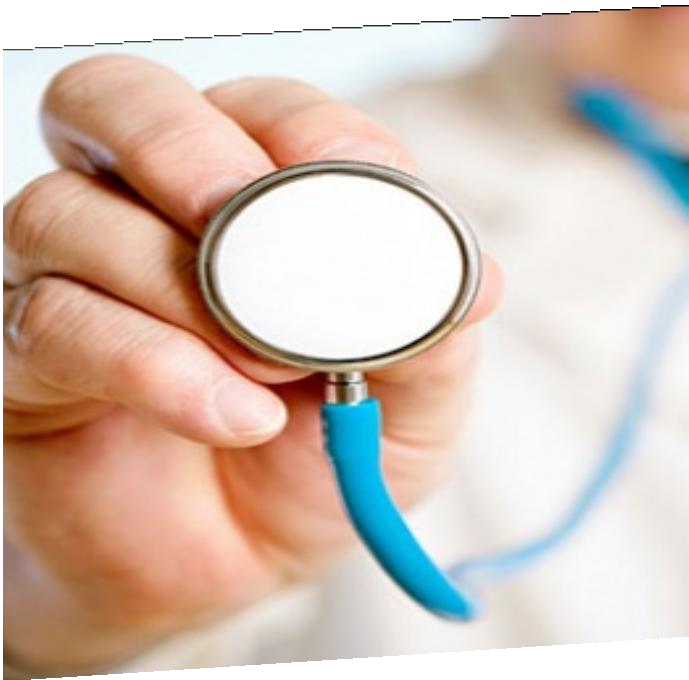 KEPERAWATAN MEDIKAL BEDAH IDisusun OlehTim Keperawatan Medikal Bedah IPROGRAM STUDI D-III KEPERAWATAN MALANG JURUSAN KEPERAWATAN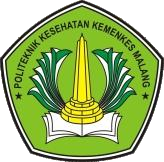 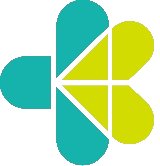 POLITEKNIK KESEHATAN KEMENKES MALANG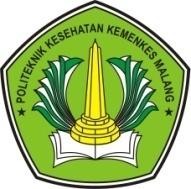 MODUL PRAKTIKUMKEPERAWATAN MEDIKAL BEDAH IDISUSUN OLEHMaria Diah Ciptaningtyas, S.Kep., Ns., M.Kep., Sp.MB Rudi Hamarno, S.Kep., Ns., M.Kep.Dr. Tri Johan Agus Yuswanto, S.Kp., M.Kep.Joko Pitoyo, S.Kp., M.KepPOLITEKNIK KESEHATAN KEMENKES MALANG JURUSAN KEPERAWATANPRODI D-III KEPERAWATAN MALANG TAHUN 2018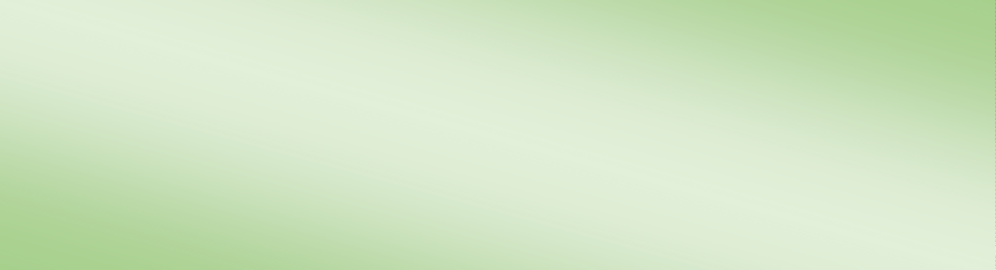 Visi:“Menjadi Program Studi Diploma III Keperawatan yang Berkarakter dan Unggul Terutama di Bidang Keperawatan Komunitas pada Tahun 2019”Misi:Menyelenggarakan program pendidikan tinggi vokasi bidang keperawatan dengan keunggulan keperawatan komunitas sesuai Standar Nasional Pendidikan  Tinggi dan Kerangka Kualifikasi Nasional Indonesia, berdasarkan Pancasila, didukung teknologi informasi, dan sistem penjaminan mutuMelaksanakan penelitian terapan dibidang keperawatan terutama keperawatan komunitasMelaksanakan pengabdian kepada masyarakat berbasis hasil penelitian terapan di bidang keperawatan terutama keperawatan komunitasMeningkatan kuantitas dan kualitas sarana dan prasarana kegiatan Tri Dharma Perguruan Tinggi di bidang pendidikan keperawatanMengembangkan kerjasama Nasional dan Internasional dalam rangka Tri Dharma Perguruan Tinggi di bidang keperawatanMelaksanakan tatakelola organisasi yang kredibel, transparan, akuntabel, bertanggungjawab, dan adilMeningkatkan kualitas dan kuantitas Sumber Daya Manusia yang profesional dalam melaksanakan Tri Dharma Perguruan Tinggi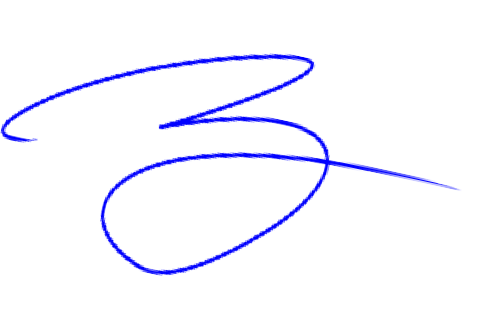 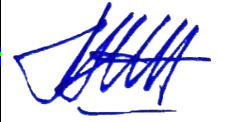 LEMBAR PENGESAHANModul Praktikum mata kuliah Keperawatan Medikal Bedah I Tahun 2018 adalah dokumen resmi dan digunakan pada kegiatan Pembelajaran Praktikum Mahasiswa Program Studi D-III Keperawatan Malang Jurusan Keperawatan di Lingkungan Politeknik Kesehatan Kemenkes MalangDisahkan pada tanggal	Juli 2018KATA PENGANTARPuji syukur kami panjatkan ke hadirat Allah SWT atas limpahan rahmat dan karunia- Nya sehingga penyusunan Modul Praktikum Keperawatan Medikal Bedah I dapat diselesaikan.Penyusunan modul ini dapat diselesaikan atas bantuan dari berbagai pihak, oleh karena itu kami mengucapkan terimakasih kepada :Budi Susatia, S.Kp., M.Kes, selaku Direktur Politeknik Kesehatan Kemenkes Malang atas arahan dan bimbingannya.Imam Subekti, S.Kep.Ns., M.Kep.Sp.Kom, selaku Ketua Jurusan Keperawatan Malang yang telah memberikan kesempatan dan arahan dalam penyusunan modul.Rekan sejawat dosen di lingkungan Jurusan Keperawatan Politeknik Kesehatan Kemenkes MalangSemua pihak yang tidak dapat kami sebutkan satu persatu, yang telah membantu dalam penyusunan modul ini.Semoga penyusunan modul ini dapat bermanfaat bagi mahasiswa keperawatan dan pihak lain yang membutuhkan.Malang,		Juli 2018 PenyusunDAFTAR ISIA. Cover LuarB. Cover Dalam ................................................................................................	iBAB I PENDAHULUANDESKRIPSIPengalaman pembelajaran laboratorium/praktikum merupakan salah satu pengalaman belajar yang sangat penting dalam pendidikan Ahli Madya Keperawatan, selain pengalaman belajar tutorial. Pembelajaran praktikum dirancang dengan tujuan agar mahasiswa dapat mencapai ketrampilan dalam mencapai standart kompetensi.Secara garis besar panduan praktikum Keperawatan Medikal Bedah I ini disusun berdasarkan kebutuhan praktikum saudara di tempat kerja dalam menerapkan ilmu keperawatan. Penyusunan panduan praktikum ini terdiri dari beberapa kegiatan belajar saudara sebagai berikut:Praktikum 1 : Tindakan keperawatan gangguan sistem pencernaanPraktikum 2 : Tindakan keperawatan gangguan sistem pernafasanPraktikum 3 : Tindakan keperawatan gangguan sistem kardiovaskulerPraktikum 4 : Tindakan keperawatan gangguan sistem perkemihanProgam pembelajaran praktikum dirancang setelah pembelajaran dikelas tentang konsep selesai diberikan. Kegiatan pembelajaran dimulai dari demonstrasi, simulasi, diskusi dilanjutkan dengan praktikum/labskill secara kelompok maupun individu sehingga setiap mahasiswa dapat memenuhi kompetensi yang sama.CAPAIAN PEMBELAJARANMampu melakukan tindakan keterampilan antara lain tindakan keperawatan gangguan sistem kardiovaskuler, gangguan sistem pernafasan, gangguan sistem pencernaan, gangguan sistem perkemihan.PESERTAPeserta pembelajaran praktikum adalah mahasiswa Tingkat II semester III.BAB IILANDASAN TEORI DAN TEKNIS PELAKSANAANPRAKTIKUM 1 (WAKTU : 7 x 170 menit)TINDAKAN KEPERAWATAN GANGGUAN SISTEM PENCERNAANOleh : Dr. Tri Johan Agus Yuswanto, S.Kp., M.Kep.LANDASAN TEORIPERAWATAN COLOSTOMYPengertianSebuah lubang buatan yang dibuat oleh dokter ahli bedah pada dinding abdomen untuk mengeluarkan feses (M. Bouwhuizen, 1991).Pembuatan lubang sementara atau permanen dari usus besar melalui dinding perut untuk mengeluarkan feses (Randy, 1987)Lubang yang dibuat melalui dinding abdomen ke dalam kolon iliaka untuk mengeluarkan feses (Evelyn, 1991, Pearce, 1993)Jenis – jenis kolostomiKolostomi dibuat berdasarkan indikasi dan tujuan tertentu, sehingga jenisnya ada beberapa macam tergantung dari kebutuhan pasien. Kolostomi dapat dibuat secara permanen maupun sementara.Kolostomi PermanenPembuatan kolostomi permanen biasanya dilakukan apabila pasien sudah tidak memungkinkan untuk defekasi secara normal karena adanya keganasan, perlengketan, atau pengangkatan kolon sigmoid atau rectum sehingga tidak memungkinkan feses melalui anus. Kolostomi permanen biasanya berupa kolostomi single barrel ( dengan satu ujung lubang)Kolostomi temporer/ sementaraPembuatan kolostomi biasanya untuk tujuan dekompresi kolon atau untuk mengalirkan feses sementara dan kemudian kolon akan dikembalikan seperti semula dan abdomen ditutup kembali. Kolostomi temporer ini mempunyai dua ujung lubang yang dikeluarkan melalui abdomen yang disebut kolostomi double barrel.Lubang kolostomi yang muncul dipermukaan abdomen berupa mukosa kemerahan yang disebut STOMA. Pada minggu pertama post kolostomi biasanya masih terjadi pembengkakan sehingga stoma tampak membesar.Pasien dengan pemasangan kolostomi biasanya disertai dengan tindakan laparotomi (pembukaan dinding abdomen). Luka laparotomi sangat beresiko mengalami infeksi karena letaknya bersebelahan dengan lubang stoma yang kemungkinan banyak mengeluarkan feses yang dapat mengkontaminasi luka laparotomi, perawat harus selalu memonitor kondisi luka dan segera merawat luka dan mengganti balutan jika balutan terkontaminasi feses.Perawat harus segera mengganti kantong kolostomi jika kantong kolostomi telah terisi feses atau jika kontong kolostomi bocor dan feses cair mengotori abdomen. Perawat juga harus mempertahankan kulit pasien disekitar stoma tetap kering, hal ini penting untuk menghindari terjadinya iritasi pada kulit dan untuk kenyamanan pasien.Kulit sekitar stoma yang mengalami iritasi harus segera diberi zink salep atau konsultasi pada dokter ahli jika pasien alergi terhadap perekat kantong kolostomi. Pada pasien yang alergi tersebut mungkin perlu dipikirkan untuk memodifikasi kantong kolostomi agar kulit pasien tidak teriritasi.Pendidikan pada pasienPasien dengan pemasangan kolostomi perlu berbagai penjelasan baik sebelum maupun setelah operasi, terutama tentang perawatan kolostomi bagi pasien yang harus menggunakan kolostomi permanen.Berbagai hal yang harus diajarkan pada pasien adalah:Teknik penggantian/ pemasangan kantong kolostomi yang baik dan benarTeknik perawatan stoma dan kulit sekitar stomaWaktu penggantian kantong kolostomiTeknik irigasi kolostomi dan manfaatnya bagi pasienJadwal makan atau pola makan yang harus dilakukan untuk menyesuaikanPengeluaran feses agar tidak mengganggu aktifitas pasienBerbagai jenis makanan bergizi yang harus dikonsumsiBerbagai aktifitas yang boleh dan tidak boleh dilakukan oleh pasienBerbagi hal/ keluhan yang harus dilaporkan segera pada dokter ( jika apsien sudah dirawat dirumah)Berobat/ control ke dokter secara teraturMakanan yang tinggi seratKomplikasi kolostomiObstruksi/ penyumbatanPenyumbatan dapat disebabkan oleh adanya perlengketan usus atau adanya pengerasan feses yang sulit dikeluarkan. Untuk menghindari terjadinya sumbatan, pasien perlu dilakukan irigasi kolostomi secara teratur. Pada pasien dengan kolostomi permanen tindakan irigasi ini perlu diajarkan agar pasien dapat melakukannya sendiri di kamar mandi.InfeksiKontaminasi feses merupakan factor yang paling sering menjadi penyebab terjadinya infeksi pada luka sekitar stoma. Oleh karena itu pemantauan yang terus menerus sangat diperlukan dan tindakan segera mengganti balutan luka dan mengganti kantong kolstomi sangat bermakna untuk mencegah infeksi.Retraksi stoma/ mengkerutStoma mengalami pengikatan karena kantong kolostomi yang terlalu sempit dan juga karena adanya jaringan scar yang terbentuk disekitar stoma yang mengalami pengkerutan.Prolaps pada stomaTerjadi karena kelemahan otot abdomen atau karena fiksasi struktur penyokong stoma yang kurang adekuat pada saat pembedahan.StenosisPenyempitan dari lumen stoma 6.Perdarahan stomaKUMBAH LAMBUNGPENGERTIANBilas lambung (gastric lavage) adalah membersihkan lambung dengan cara memasukan dan mengeluarkan air ke/dari lambung dengan menggunakan NGT (Naso  Gastric Tube). Menurut Smelltzer dan Bare (2001:2487), lavase lambung adalah aspirasi isi lambung dan pencucian lambung dengan menggunakan selang lambung. Bilas lambung, atau disebut juga pompa perut dan irigasi lambung merupakan suatu prosedur yang dilakukan untuk membersihkan isi perut dengan cara mengurasnya. Lavase lambung dikontraindikasikan setelah mencerna asam atau alkali, pada adanya kejang, atau setelah mencerna hidrokarbon atau petroleum disuling. Hal ini terutama berbahaya setelah mencernaagen korosif kuat. Kumbah lambung merupakan  metode  alternatif  yang  umum pengosongan lambung, dimana cairan dimasukkan kedalam lambung melalui orogastrik atau nasogastrik dengan diameter besar dan kemudian dibuang dalam upaya untuk membuang bagian agen yang mengandung toksik. Selama lavage, isi lambung dapat dikumpulkan untuk mengidentifikasi toksin atau obat. Selama dilakukan bilas lambung, cairan yang dikeluarkan akan ditampung untuk selanjutnya diteliti racun apa yang terkandung.INDIKASIKeracunan obatKeracunan zat kimiaKeracunan makananHematemesisUntuk mengosongkan lambung sebelum prosedur endoskopikKONTRAINDIKASIKontraindikasi dilakukannya bilas lambung yaitu:Keracunan oral lebih dari 4 jam;Pasien keracunan bahan toksik yang tajam dan terasa membakar (resiko perforasi esophageal) serta keracunan bahan korosif (misalnya: hidrokarbon, pestisida, hidrokarbon aromatic, halogen);Pasien yang menelan benda asing yang tajam;Pasien tanpa gangguan reflex atau pasien dengan pingsan (tidak sadar) membutuhkan intubasi sebelum bilas lambung untuk mencegah inspirasi.TEKNIK PELAKSANAANSetiap mahasiswa wajib mengikuti seluruh pembelajaran praktikum Keperawatan Medikal Bedah I, dengan ketentuan sebagai berikut :Mahasiswa telah mengikuti demonstrasiSetiap mahasiswa /kelompok menyiapkan alat dan bahan yang dibutuhkan sebelum kegiatan dimulaiWajib mentaati tata tertib yang berlaku di laboratorium keperawatan maupun yang berlaku di tatanan nyataWajib mengisi presesnsi setiap kegiatan, merapikan dan mengembalikan alat setelah selesai pada petugas lab.Apabila mahasiswa berhalangan hadir wajib memberitahukan dan harus mengganti sesuai dengan ketentuan yang berlakuMembuat laporan kegiatan dari hasil kegiatan praktikumSelama pelaksanaan praktikum akan dilakukan evaluasi untuk melihat capaian pembelajaran mahasiswaPRAKTIKUM 2 (WAKTU : 7 x 170 menit)TINDAKAN KEPERAWATAN GANGGUAN SISTEM PERNAFASANOleh : Rudi Hamarno, S.Kep., Ns., M.Kep.LANDASAN TEORISistem respirasi pada manusia terdiri dari jaringan dan organ tubuh yang merupakan parameter kesehatan manusia. Jika salah satu sistem respirasi terganggu maka secara sistem lain yang bekerja dalam tubuh akan terganggu. Hal ini dapat menimbulkan terganggunya proses homeostasis tubuh dan dalam jangka panjang dapat menimbulkan berbagai macam penyakit. Proses Pernapasan terdiri dari beberapa proses penting yaitu pada sistem pernapasan, sistem saraf pusat, serta sistem kardiovaskular .Sistem respirasi berperan untuk menukar udara kepermukaan dalam paru-paru. Udara masuk dan menetap dalam system pernafasan dan masuk dalam pernafasan. Sistem saraf pusat memberikan dorongan ritmik dari dalam untuk bernafas, dan secara refleks merangsang toraks dan otot-otot diafragma, yang akan memberikan tenaga pendorong gerakan udara. Sistem kardiovaskuler menyediakan pompa, jaringan pembuluh darah yang diperlukan untuk mengangkut gas-gas antara paru-paru dan sel tubuh.Manusia tergantung pada oksigen untuk hidupnya, kalau tidak mendapatkannya selama lebih dari empat menit akan mengakibatkan kerusakan pada otak yang tak dapat diperbaiki dan biasanya pasien meninggal. Bila oksigen di dalam darah tidak mencukupi, warna merahnya hilang dan menjadi kebiru-biruan dan ia disebut menderita sianosis.SUCTIONSuction (Pengisapan Lendir) merupakan tindakan pengisapan yang bertujuan untuk mempertahankan jalan  napas,  sehingga  memungkinkan  terjadinya proses pertukaran  gas yang adekuat dengan cara mengeluarkan secret dari jalan nafas, pada klien yang tidak mampu mengeluarkannya sendiri. Suction merupakan suatu metode untuk mengeluarkan secret jalan nafas dengan menggunakan alat via mulut, nasofaring atau trakeal.Sebagian pasien mempunyai  permasalahan  di  pernafasan  yang  memerlukan  bantuan ventilator mekanik dan pemasangan ETT (Endo Trakeal Tube), dimana pemasangan ETT (Endo Trakeal Tube) masuk sampai percabangan bronkus pada salurannafas. Pasien yang terpasang ETT (Endo Trakeal Tube) dan ventilator maka respon tubuh pasien untuk mengeluarkan benda asing adalah mengeluarkan sekret yang mana perlu dilakukan tindakan suctionSuction adalah suatu tindakan untuk membersihkan jalan nafas dengan memakai kateter penghisap melalui nasotrakeal tube (NTT),orotraceal tube (OTT), traceostomy tube (TT) pada saluran pernafasa bagian atas. Bertujuan untuk membebaskan jalan nafas, mengurangi retensi sputum, merangsang batuk, mencegah terjadinya infeksi paru. Prosedur ini dikontraindikasikan pada klien yang mengalami kelainan yang dapat menimbulkan spasme laring terutama sebagai akibat penghisapan melalui trakea gangguan perdarahan, edema laring, varises esophagus, perdarahan gaster, infark miokard (Elly, 2000).Indikasi tindakan suction antara lain sebagai berikut:Menjaga jalan napas tetap bersih (airway maintenence)Pasien tidak mampu batuk efektifDi duga ada aspirasi.Membersihkan jalan napas (branchial toilet) bila ditemukan :Pada auskultasi terdapat suara napas yang kasar, atau ada suara napas tambahan.Di duga ada sekresi mukus di dalam sal napas.Klinis menunjukkan adanya peningkatan beban kerja sistem pernapasan.Pengambilan spesimen untuk pemeriksaan laboratorium.Sebelum dilakukan tindakan radiologis ulang untuk evaluasi.Mengetahui kepatenan dari pipa endotrakeal.Penerapan prosedur suction diharapkan sesuai dengan standar prosedur yang sudah ditetapkan dengan menjaga kesterilan dan kebersihan agar pasien terhindar dari infeksi tambahan karena prosedur tindakan suction. Adapun standar yang digunakan di RS dr. Kariadi adalah (Protap RSUP Dr. Kariadi, 2004)PERAWATAN TRACHEOSTOMYPengertian TrakeostomiTrakeostomi adalah suatu tindakan dengan membuka dinding depan/anterior trakea untuk mempertahankan jalan nafas agar udara dapat masuk ke paru-paru dan memintas jalan nafas bagian atas.Trakeostomi adalah prosedur dimana dibuat lubang kedalam trakea. (Smeltzer & Bare, 2002)Ketika selang indwelling dimasukkan kedalam trakea, maka istilah trakeostomi digunakan. Trakeostomi dapat menetap atau permanent. Trakeostomi dilakukan untuk memintas suatu obstuksi jalan nafas atas, untuk membuang sekresi trakeobronkial, untuk memungkinkan penggunaan ventilasi mekanis jangka panjang, untuk mencegah aspirasi sekresi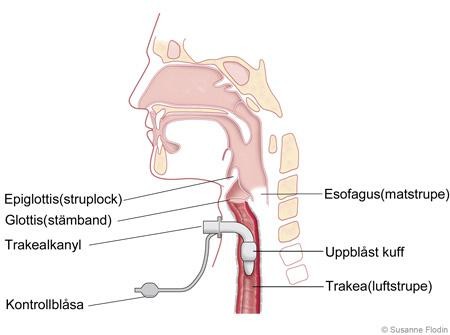 oral atau lambung pada pasien tidak sadar atau paralise (dengan menutup trakea dari esophagus), dan untuk mengganti selang endotrakea, ada banyak proses penyakit dan kondisi kedaruratan yang membuat trakeostomi diperlukan.Indikasi TrakeostomiIndikasi trakeostomi termasuk sumbatan mekanis pada jalan nafas dan gangguan non obstruksi yang mengubah ventilasi. Gejala-gejala yang mengindikasikan adanya obstruksi pada jalan nafas;Timbulnya dispneu dan stridor eskpirasi yang khas pada obstruksi setinggi atau di bawah rima glotis terjadinya retraksi pada insisura suprasternal dan supraklavikular.Pasien tampak pucat atau sianotikDisfagiaPada anak-anak akan tampak gelisahTindakan trakeostomi akan menurunkan jumlah udara residu anatomis paru hingga 50 persennya. Sebagai hasilnya, pasien hanya memerlukan sedikit tenaga yang dibutuhkan untuk bernafas dan meningkatkan ventilasi alveolar. Tetapi hal ini juga sangat tergantung pada ukuran dan jenis pipa trakeostomi.Gangguan yang mengindikasikan perlunya trakeostomi;Terjadinya obstruksi jalan nafas atasSekret pada bronkus yang tidak dapat dikeluarkan secara fisiologis, misalnya pada pasien dalam keadaan koma.Untuk memasang alat bantu pernafasan (respirator).Apabila terdapat benda asing di subglotis.Penyakit inflamasi yang menyumbat jalan nafas (misal angina ludwig), epiglotitis dan lesi vaskuler, neoplastik atau traumatik yang timbul melalui mekanisme serupaMengurangi ruang rugi (dead air space) di saluran nafas atas seperti rongga mulut, sekitar lidah dan faring. Hal ini sangat berguna pada pasien dengan kerusakan paru, yang kapasitas vitalnya berkurang.Indikasi lain yaitu:Cedera parah pada wajah dan leherSetelah pembedahan wajah dan leherHilangnya	refleks	laring	dan	ketidakmampuan	untuk	menelan	sehingga mengakibatkan resiko tinggi terjadinya aspirasiKlasifikasi TrakeostomiMenurut Sakura 21 (2009), trakeostomi dibagi atas 2 (dua) macam, yaitu berdasarkan letak trakeostomi dan waktu dilakukan tindakan. Berdasarkan letak trakeostomi terdiri atas letak rendah dan letak tinggi dan batas letak ini adalah cincin trakea ketiga. Sedangkan berdasarkan waktu dilakukan tindakan maka trakeostomi dibagi dalam:Trakeostomi darurat (dalam waktu yang segera dan persiapan sarana sangat kurang)Trakeostomi berencana (persiapan sarana cukup) dan dapat dilakukan secara baik.adalah:Kegunaan TrakeostomiMenurut Masdanang (2008), kegunaan dilakukannya tindakan trakeostomi antara lainMengurangi jumlah ruang hampa dalam traktus trakheobronkial 70 sampai 100 ml. Penurunan ruang hampa dapat berubah ubah dari 10% sampai 50% tergantung pada ruang hampa fisiologik tiap individu.Mengurangi tahanan aliran udara pernafasan yang selanjutnya mengurangi kekuatan yang diperlukan untuk memindahkan udara sehingga mengakibatkanpeningkatan regangan total dan ventilasi alveolus yang lebih efektif. Asal lubang trakheostomi cukup besar (paling sedikit pipa 7).Proteksi terhadap aspirasi.Memungkinkan pasien menelan tanpa reflek apnea, yang sangat penting pada pasien dengan gangguan pernafasan.Memungkinkan jalan masuk langsung ke trachea untuk pembersihan.Memungkinkan pemberian obat-obatan dan humidifikasi ke traktus.Mengurangi kekuatan batuk sehingga mencegah pemindahan secret ke perifer oleh tekanan negatif intra toraks yang tinggi pada fase inspirasi batuk yang normal.Jenis Tindakan TrakeostomiSurgical trakeostomyTipe ini dapat sementara dan permanen dan dilakukan di dalam ruang operasi.Insisi dibuat diantara cincin trakea kedua dan ketiga sepanjang 4-5 cm.Percutaneous TracheostomyTipe ini hanya bersifat sementara dan dilakukan pada unit gawat darurat. Dilakukan pembuatan lubang diantara cincing trakea satu dan dua atau dua dan tiga. Karena lubang yang dibuat lebih kecil, maka penyembuhan lukanya akan lebih cepat dan tidak meninggalkan scar. Selain itu, kejadian timbulnya infeksi juga jauh lebih kecil.Mini tracheostomyDilakukan insisi pada pertengahan membran krikotiroid dan trakeostomi mini ini dimasukan menggunakan kawat dan dilator.Komplikasi TrakeostomiMenurut Ilham (2010), komplikasi yang terjadi pada tindakan trakeostomi dibagi atas:1. Komplikasi diniPerdarahanPneumothoraks terutama pada anak-anakAspirasiHenti jantung sebagai rangsangan hipoksia terhadap respirasiParalisis saraf rekurenJenis Pipa TrakeostomiCuffed TubesSelang dilengkapi dengan balon yang dapat diatur sehingga memperkecil risiko timbulnya aspirasi.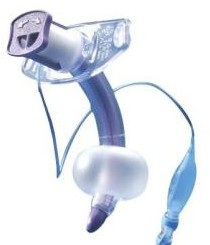 Gambar : Cuffed TubesUncuffed TubesDigunakan pada tindakan trakeostomi dengan penderita yang tidak mempunyai risiko aspirasi.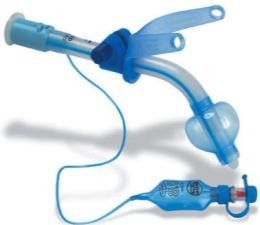 Gambar : Uncuffed TubesTrakeostomi Dua Cabang (dengan kanul dalam)Dua bagian trakeostomi ini dapat dikembangkan dan dikempiskan sehingga kanul dalam dapat dibersihkan dan diganti untuk mencegah terjadi obstruksi.Silver Negus TubesTerdiri dua bagian pipa yang digunakan untuk trakeostomi jangka panjang.Tidak perlu terlalu sering dibersihkan dan penderita dapat merawat sendiri.Fenestrated TubesTrakeostomi ini mempunyai bagian yang terbuka di sebelah posteriornya, sehingga penderita masih tetap merasa bernafas melewati hidungnya. Selain itu, bagian terbuka ini memungkinkan penderita untuk dapat berbicara.TEKNIK PELAKSANAANSetiap mahasiswa wajib mengikuti seluruh pembelajaran praktikum Keperawatan Medikal Bedah I, dengan ketentuan sebagai berikut :Mahasiswa telah mengikuti demonstrasiSetiap mahasiswa /kelompok menyiapkan alat dan bahan yang dibutuhkan sebelum kegiatan dimulaiWajib mentaati tata tertib yang berlaku di laboratorium keperawatan maupun yang berlaku di tatanan nyataWajib mengisi presesnsi setiap kegiatan, merapikan dan mengembalikan alat setelah selesai pada petugas lab.Apabila mahasiswa berhalangan hadir wajib memberitahukan dan harus mengganti sesuai dengan ketentuan yang berlakuMembuat laporan kegiatan dari hasil kegiatan praktikumSelama pelaksanaan praktikum akan dilakukan evaluasi untuk melihat capaian pembelajaran mahasiswaPRAKTIKUM 3 (WAKTU : 7 x 170 menit)TINDAKAN KEPERAWATAN GANGGUAN SISTEM KARDIOVASKULEROleh : Maria Diah Ciptaningtyas, S.Kep., Ns., M.Kep., Sp.MBLANDASAN TEORISistem peredaran darah atau sistem kardiovaskular adalah suatu sistem organ yang berfungsi memindahkan zat ke dan dari sel. Sistem ini juga menolong stabilisasi suhu dan pH tubuh (bagian dari homeostasis). Sistem peredaran darah merupakan juga bagian dari kinerja jantung dan jaringan pembuluh darah (sistem kardiovaskuler) dibentuk. Sistem ini menjamin kelangsungan hidup organisme, didukung oleh metabolisme setiap sel dalam tubuh dan mempertahankan sifat kimia dan fisiologis cairan tubuh.Pertama, darah mengangkut oksigen dari paru-paru ke sel dan karbon dioksida dalam arah yang berlawanan.Kedua, yang diangkut dari nutrisi yang berasal pencernaan seperti lemak, gula dan protein dari saluran pencernaan dalam jaringan masing-masing untuk mengonsumsi, sesuai dengan kebutuhan mereka, diproses atau disimpan.PEMERIKSAAN ELEKTROKARDIOGRAM (EKG)Pengertian EKGElektrokardiogram (EKG) adalah grafik yang dibuat oleh sebuah lektrokardiograf, yang merekam aktivitas kelistrikan jantung dalam waktu tertentu. Namanya terdiri atas sejumlah bagian yang berbeda: elektro, karena berkaitan dengan elektronika, kardio, kata Yunani untuk jantung, gram, sebuah akar Yunani yang berarti "menulis".Elektrokardiogram atau yang biasa kita sebut dengan EKG merupakan rekaman aktifitas kelistrikan jantung yang ditimbulkan oleh sistem eksitasi dan konduktif khusus jantung. Jantung normal memiliki impuls yang muncul dari simpul SA kemudian dihantarkan ke simppul AV dan serabut purkinje. Perjalanan impuls inilah yang akan direkam oleh EKG sebagai alat untuk menganalisa kelistrikan jantung.Dalam EKG perlu diketahui tentang sistem konduksi (listrik jantung), yang terdiri dari:SA Node ( Sino-Atrial Node )Terletak dibatas atrium kanan (RA) dan vena cava superior (VCS). Sel-sel dalam SA Node ini bereaksi secara otomatis dan teratur mengeluarkan impuls (rangsangan listrik) dengan frekuensi 60 - 100 kali permenit kemudian menjalar ke atrium, sehingga menyebabkan seluruh atrium terangsang.AV Node (Atrio-Ventricular Node)Terletak di septum internodal bagian sebelah kanan, diatas katup trikuspid. Sel-sel dalam AV Node dapat juga mengeluar¬kan impuls dengan frekuensi lebih rendah dan pada SA Node yaitu : 40 - 60 kali permenit. Oleh karena AV Node mengeluarkan impuls lebih rendah, maka dikuasai oleh SA Node yang mempunyai impuls lebih tinggi. Bila SA Node rusak, maka impuls akan dikeluarkan oleh AV Node.Berkas HisTerletak di septum interventrikular dan bercabang 2, yaitu :Cabang berkas kiri ( Left Bundle Branch)Cabang berkas kanan ( Right Bundle Branch )Setelah melewati kedua cabang ini, impuls akan diteruskan lagi ke cabang-cabang yang lebih kecil yaitu serabut purkinye.4. Serabut PurkinyeSerabut purkinye ini akan mengadakan kontak dengan sel-sel ventrikel. Dari sel-sel ventrikel impuls dialirkan ke sel-sel yang terdekat sehingga seluruh sel akan dirangsang. Di ventrikel juga tersebar sel-sel pace maker (impuls) yang secara otomatis engeluarkan impuls dengan frekuensi 20 - 40 kali permenit.Tujuan dan IndikasiBeberapa tujuan dari penggunaan EKG adalah :Untuk mengetahui adanya kelainan-kelainan irama jantung/disritmiaKelainan-kelainan otot jantungPengaruh/efek obat-obat jantungGanguan -gangguan elektrolitPerikarditisMemperkirakan adanya pembesaran jantung/hipertropi atrium dan ventrikelMenilai fungsi pacu jantung.Indikasi dari penggunaan EKGElektrokardiogram tidak menilai kontraktilitas jantung secara langsung. Namun, EKG dapat memberikan indikasi menyeluruh atas naik-turunnya suatu kontraktilitas. Analisis sejumlah gelombang dan vektor normal depolarisasi dan repolarisasi menghasilkan informasi diagnostik yang penting.Merupakan standar emas untuk diagnosis aritmia jantungEKG memandu tingkatan terapi dan risiko untuk pasien yang dicurigai ada infark otot jantung akutEKG membantu menemukan gangguan elektrolit (mis. hiperkalemia dan hipokalemia)EKG memungkinkan penemuan abnormalitas konduksi (mis. blok cabang berkas kanan dan kiri)EKG digunakan sebagai alat tapis penyakit jantung iskemik selama uji stres jantungEKG kadang-kadang berguna untuk mendeteksi penyakit bukan jantung (mis. emboli paru atau hipotermia)Macam dan Makna Gelombang EKGBentuk Gelombang.Dalam satu gelombang EKG ada yang disebut titik, interval dan segmen.  Titik terdiri dari titik P, Q, R, S, T dan U (kadang sebagian referensi tidak menampilkan titik U) sedangkan Interval terdiri dari PR interval, QRS interval dan QT interval dan Segmen terdiri dari PR segmen, dan ST segmen. Elektrokardiogram tediri atas sebuah gelombang P, sebuah kompleks QRS dan sebuah gelombang T. Seringkali kompleks QRS itu terdiri atas tiga gelombang yang terpisah, yakni gelombang Q, gelombang R dan gelombang S, namun jarang ditemukan. Sinyal EKG terdiri atas :Gelombang P, terjadi akibat kontraksi otot atrium, gelombang ini relatif kecil karena otot atrium yang relatif tipis.Gelombang QRS, terjadi akibat kontraksi otot ventrikel yang tebal sehingga gelombang QRS cukup tinggi. Gelombang Q merupakan depleksi pertama kebawah. Selanjutnya depleksi ke atas adalah gelombang R. Depleksi ke bawah setelah gelombang R  disebut gelombang S.Gelombang T, terjadi akibat kembalinya otot ventrikel ke keadaan listrik istirahat (repolarisasi)Pembentukan GelombangKetika impuls dari nodus SA menjalar di kedua atrium, terjadi depolarisasi dan repolarisasi di atrium dan semua sadapan merekamnya sebagai gelombang P defleksi positif, terkecuali di aVR yang menjauhi arah aVR sehingga defleksinya negatif. Setelah dari atrium, listrik menjalar ke nodus AV, berkas His, LBB dan RBB, serta serabut purkinje. Selanjutnya, terjadi depolarisasi di kedua ventrikel dan terbentuk gelombang QRS defleksi positif, kecuali di aVR. Setelah terjadi depolarisasi di kedua ventrikel, ventrikel kemudian mengalami repolarisasi. Repolarisasi di kedua ventrikel menghasilkan gelombang T defleksi positif di semua sadapan, kecuali di aVR. (F. Sangadji)Elektrokardiogram normal terdiri dari sebuah gelombang P , sebuah “ kompleks QRS “ , dan sebuah gelombang T. kompleks QRS sebenarnya tiga gelombang tersendiri, gelombang Q, gelombang R, gelombang S, ke semuanya di sebabkan oleh lewatnya impuls jantung melalui ventrikel ini. Dalam elektrokardigram yang normal, gelombang Q, dan S sering sangat menonjol dari pada gelombang R dan kadang kadang benar benar absen , tetapi walau bagaimanapun gelombang ini masih di kenal sebagai kompleks QRS atau hanya gelombang QRS.Gelombang P di sebabkan oleh arus listrik yang di bangkitkan sewaktu atrium mengalami depolarisasi sebelum berkontraksi , dan kompleks QRS di sebabkan oleh arus listrik yang di bangkitkan ketika ventrikel mengalami depolarisasi sebelum berkontraksi. Oleh karna itu, gelombang P dan komponen komponen kompleks QRS adalah gelombang depolarisasi. Gelombang T di sebabkan oleh arus listrik yang di bangkitkan sewaktu ventrikel kembali dari keadaan depolarisasi.Durasi atau Interval Gelombanga. Interval P-Q atau Interval P-RLama waktu antara permulaan gelombang P dan permulaan gelombang QRS adalah interval waktu antara permulaan kontraksi ventrikel. Periode ini disebut sebagai interval P-Q. Interval P-Q normal adalah kira-kira 0,16 detik. Kadang-kadang interval ini juga disebut sebagai interval P-R sebab gelombang Q sering tidak ada. Interval Q-TKontraksi ventrikel berlangsung hampir dari permulaan gelombang Q sampai akhir gelombang T. Interval ini juga disebut sebagai interval P-R sebab gelombang Q sering tidak ada. Sinyal EKG ini memiliki sifat- sifat khas yang lain yaitu: Amplitudo rendah (sekitar 10μV – 10mV) dan frekuensi rendah (sekitar 0,05 – 100Hz).Nilai-nilai EKG NormalGelombang P yaitu depolarisasi atrium.Nilai-normal ; lebar <>Tinggi <0,25>Bentuk + ( ) di lead I, II, aVF, V2 - V6- ( ) di lead aVRe.	+ atau - atau + bifasik ( ) di lead III, aVL, V1Kompleks QRS yaitu depolarisasi dan ventrikel, diukur dari permulaan gelombang QRS sampai akhir gelombang QRS Lebar 0,04 - 0,10 detik.Gelombang Q yaitu defleksi pertama yang ke bawah (-) lebar 0,03 detik, dalam<1/3>Gelombang R yaitu defleksi pertama yang keatas (+)Tinggi ; tergantung lead.Pada lead I, II, aVF, V5 dan V6 gel. R lebih tinggi (besar)Gel. r kecil di V1 dan semakin tinggi (besar) di V2 - V6.Gelombang S yaitu defleksi pertama setelah gel. R yang ke bawah (-). Gel. S lebih besar pada VI - V3 dan semakin kecil di V4 - V6.3. Gelombang T yaitu repolarisasi dan ventrikel(+) di lead I, II, aVF, V2 - V6.(-) di lead aVR.(±) / bifasik di lead III, aVL, V1 (dominan (+) / positif)Gelombang U ; biasanya terjadi setelah gel. T (asal usulnya tidak diketahui) dan dalam keadaan normal tidak terlihat.Sandapan pada EKG (Bipolar dan Unipolar)Fungsi sadapan EKG adalah untuk menghasilkan sudut pandang yang jelas terhadap jantung. Sadapan ini dibaratkan dengan banyaknya mata yang mengamati jantung jantung dari berbagai arah. Semakin banyak sudut pandang, semakin sempurna pengamatan terhadap kerusakan-kerusakan bagian-bagian jantung.Sadapan pada mesin EKG secara garis besar terbagi menjadi dua:Sadapan bipolarSadapan Bipolar (I, II, III). Sadapan ini dinamakan bipolar karena merekam perbedaan potensial dari dua elektrode. Sadapan ini memandang jantung secara arah vertikal (ke atas-bawah, dan ke samping). Sadapan ini merekam dua kutub listrik yang berbeda, yaitu kutub dan kutub negatif. Masing-masing elektrode dipasang di kedua tangan dan kaki.Sadapan-sadapan bipolar dihasilkan dari gaya-gaya listrik yang diteruskan dari jantung melalui empat kabel elektrode yang diletakkan di kedua tangan dan kaki. Masing-masing LA (left arm), RA (right arm), LF (left foot), RF (right foot). Dari empat kabel elektrode ini aka dihasilkan beberapa sudut atau sadapan sebagai berikut.Sadapan I.sadapan I dihasilkan dari perbedaan potensial lsitrik antara RA yang dibuat bermuatan negatif dan LA yang dibuat bermuatan positif sehingga arah listrik jantung bergerak ke sudut 0 derajat (sudutnya ke arah lateral kiri). Dengan demikian, bagian lateral jantung dapat dilihat oleh sadapan I.Sadapan II.Sadapan II dihasilkan dari perbedaan antara RA yang dibuat bermuatan negatif dan LF yang bermuatan positif sehingga arah listrik bergerak sebesar positif 60 derajat (sudutnya ke arah inferior). Dengan demikian, bagian inferior jantung dapat dilihat oleh sadapan II.Sadapan III.Sadapan III dihasilkan dari perbedaan antara LA yang dibuat bermuatan negatif dan RF yang dibuat bermuatan positif sehingga listrik bergerak sebesar positif 120 derajat (sudutnya ke arah inferior). Dengan demikian, bagian inferior jantung dapat dilihat oleh sadapan III.2. Sadapan unipolarSadapan ini merekam satu kutub positif dan lainnya dibuat indifferent.Sadapan ini terbagi menjadi sadapan unipolar ekstremitas dan unipolar prekordial.Unipolar EkstremitasSadapan unipolar ekstremitas merekam besar potensial listrik pada ekstremitas. Gabungan elektrode pada ekstremitas lain membentuk elektrodeindifferent (potensial 0). Sadapan ini diletakkan pada kedua lengan dan kaki dengan menggunakan kabel seperti yang digunakan pada sadapan bipolar.Vektor dari sadapan unipolar akan menghasilkan sudut pandang terhadap jantung dalam arah vertikal.Sadapan aVL. Sadapan aVL dihasilkan dari perbedaan antara muatan LA yang dibuat bermuatan positif dengan RA dan LF yang dibuat indifferent sehingga listrik bergerak ke arah -30 derajat (sudutnya ke arah lateral kiri). Dengan demikian, bagian lateral jantung dapat dilihat juga oleh sadapan aVL.Sadapan aVF. Sadapan aVF dihasilkan dari perbedaan antara muatan LF yang dibuat bermuatan positif dengan RA dan LA dibuat indifferent sehingga listrik bergerak ke arah positif 90 derajat (tepat ke arah inferior). Dengan demikian, bagian inferior jantung selain sadapan II dan III dapat juga dilihat oleh sadapan aVF.Sadapan aVR. Sadapan aVR dihasilkan dari perbedaan antara muatan RA yang dibuat bermuatan positif dengan LA dan LF dibuat indifferent sehingga listrik bergerak ke arah berlawanan dengan arah lsitrik jantung -150 derajat (ke arah ekstrem).Dari sadapan bipolar dan unipolar ekstremitas, garis atau sudut pandang jantung      dapat      diringkas       seperti       yang       digambarkan       berikut.    Akan tetapi, sadapan-sadapan ini belum cukup sempurna untuk mengamati adanya kelainan di seluruh permukaan jantung. Oleh karena itu, sudut pandang akan dilengkapi dengan unipolar prekordial (sadapan dada).Unipolar PrekordialSadapan unipolar prekordial merekam besar potensial listrik dengan elektrode eksplorasi diletakkan pada dinding dada. Elektrode indifferent (potensial 0) diperoleh dari penggabungan ketiga elektrode esktremitas. Sadapan ini memandang jantung secara horizontal (jantung bagian anterior, septal, lateral, posterior dan ventrikel sebelah kanan).Penempatan dilakukan berdasarkan pada urutan kabel-kabel yang terdapat pada mesin EKG yang dimulai dari nomor C1-C6.V1: Ruang interkostal IV garis sternal kanan V2: Ruang interkostal IV garis sternal kiri V3: Pertengahan antara V2 dan V4V4: Ruang interkostal V garis midklavikula kiri V5: Sejajar V4 garis aksila depanV6: Sejajar V4 garis mid-aksila kiri2. PENGUKURAN CENTRAL VENOUS PRESSURE ( CVP)CVP adalah tekanan didalam atrium kanan pada vena besar dalam rongga toraks dan letak ujung kateter pada vena kava superior tepat didistal atrium kanan.Alat untuk mengukur CVP adalah CVC line (Central Venous Cathether). Pemasangan CVC line, biasanya dilakukan oleh seorang anastesiologi. Area pemasangan CVC line biasanya dilakukan di vena jugularis interna/eksterna, vena subclavia dextra/sinistra, dan juga vena femoralis. Namun yang area yang bisanya dilakukan tempat penusukan untuk memasukkan CVC line adalah di vena subclavia karena letaknya yang relatif dekat dengan atrium kanan. Ujung dari CVC line akan sampai pada muara vena cava di atrium kanan jantung.Ada beberapa indikasi seorang pasien dilakukan pemasangan CVC line, diantaranya : pasien dengan kondisi shock yang memerlukan cairan dalam jumlah yang besar dan dalam waktu yang singkat, serta pasien yang mengalami masalah pada akses vena perifer sehingga tidak memungkinkan lagi dilakukan akses cairan melalui vena perifer.Tujuan dari pemasangan CVC line diantaranya adalah :Sebagai pemantauan tekanan vena sentral terkait status cairan dan oksigenasi tubuhMemberikan cairan dalam jumlah yang banyak dan dalam waktu yang relative singkatUntuk memberikan nutrisi via parenteralUntuk memasukkan obatCara pengukuran CVP bisa dilakukan dengan 2 metode, yaitu secara manual dan membaca melalui monitor yang sudah dihubungkan oleh tranduser. Cara melakukan pengukuran CVP secara manual, diantaranya :Persiapan alatAlat yang biasanya digunakan untuk melakukan pengukuran CVP diantaranya manometer, cairan, water pass, extension tube, three way, bengkok, plester, dll.Jelaskan tujuan dan prosedur pengukuran CVP kepada pasien.Posisikan pasien dalam kondisi yang nyaman. Pasien bisa diposisikan semi fowlerMenentukan letak zero point pada pasien. Zero point merupakan suatu titik yang nantinya dijadikan acuan dalam pengukuran CVP. Zero point ditentukan dari SIC (spatium inter costa) ke 4 pada linea midclavicula karena SIC ke 4 tersebut merupakan sejajar dengan letak atrium kanan. Dari midclavicula ditarik ke lateral (samping) sampai mid axilla. Di titik mid axilla itulah kita berikan tanda.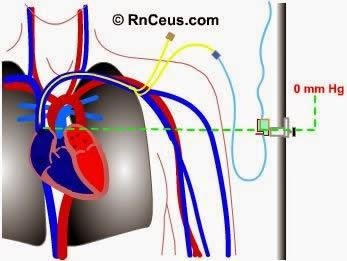 Gambar 1 : Posisi zero pointDari tanda tersebut kita sejajarkan dengan titik nol pada manometer yang ditempelkan pada tiang infus. Caranya adalah dengan mensejajarkan titik tersebut dengan angka 0 dengan menggunakan waterpass. Setelah angka 0 pada manometer sejajar dengan titik SIC ke 4 midaxilla, maka kita plester manometer pada tiang infus.Setelah berhasil menentukan zero point, kita aktifkan sistem 1 (satu). Caranya adalah dengan mengalirkan cairan dari sumber cairan (infus) kea rah pasien. Jalur threeway dari sumber cairan dan ke arah pasien kita buka, sementara jalur yang ke arah manometer kita tutup.Setelah aliran cairan dari sumber cairan ke pasien lancar, lanjutkan dengan mengaktifkan sistem 2 (dua). Caranya adalah dengan mengalirkan cairan dari sumber cairan ke arah manometer. Jalur threeway dari sumber cairan dan ke arah manometer dibuka, sementara yang ke arah pasien kita tutup. Cairan yang masuk ke manometer dipastikan harus sudah melewati angka maksimal pada manometer tersebut.Setelah itu, aktifkan sistem 3 (tiga). Caranya adalah dengan cara mengalirkan cairan dari manometer ke tubuh pasien. Jalur threeway dari manometer dan ke arah pasien dibuka, sementara jalur yang dari sumber cairan ditutup.Amati penurunan cairan pada manometer sampai posisi cairan stabil pada angka/titik tertentu. Lihat dan catat undulasinya. Undulasi merupakan naik turunnya cairan pada manometer mengikuti dengan proses inspirasi dan ekspirasi pasien. Saat inspirasi, permukaan cairan pada manometer akan naik, sementara saat pasien ekspirasi kondisi permukaan cairan akan turun. Posisi cairan yang turun itu (undulasi saat klien ekspirasi) itu yang dicatat dan disebut sebagai nilai CVP. Normalnya nilai CVP adalah 5-12 cmH2O.Nilai CVP yang kurang/rendah artinya pasien dalam kondisi kurang cairan, mendapatkan ventilasi tekanan negatif, shock, dll. Sedangkan jika nilai CVP pada pasien cenderung tinggi artinya klien mengalami kelebihan volume cairan, gagal jantung kanan, dan pada pasien dengan ventilasi positif.TEKNIK PELAKSANAANSetiap mahasiswa wajib mengikuti seluruh pembelajaran praktikum Keperawatan Medikal Bedah I , dengan ketentuan sebagai berikut :Mahasiswa telah mengikuti demonstrasiSetiap mahasiswa /kelompok menyiapkan alat dan bahan yang dibutuhkan sebelum kegiatan dimulaiWajib mentaati tata tertib yang berlaku di laboratorium keperawatan maupun yang berlaku di tatanan nyataWajib mengisi presesnsi setiap kegiatan, merapikan dan mengembalikan alat setelah selesai pada petugas lab.Apabila mahasiswa berhalangan hadir wajib memberitahukan dan harus mengganti sesuai dengan ketentuan yang berlakuMembuat laporan kegiatan dari hasil kegiatan praktikumSelama pelaksanaan praktikum akan dilakukan evaluasi untuk melihat capaian pembelajaran mahasiswaPRAK TIKUM 4 ( WAKTU : 7 x 170 menit)TINDAKAN KEPERAWATAN GANGGUAN SISTEM PERKEMIHANOleh : Joko Pitoyo, S.Kp., M.KepLANDASAN TEORIBLADDER TRAININGDEFINISIBladder training adalah salah satu upaya untuk mengembalikan fungsi kandung kemih yang mengalami gangguan ke keadaan normal atau ke fungsi optimal neurogenik (potter & perry, 2005). Bladder training merupakan salah satu terapi yang efektif di antara terapi non-farmakologi.Pengendalian kandung kemih dan sfingter dilakukan agar terjadi pengeluaran urin secara kontinen. Latihan kandung kemih harus dimulai dahulu untuk mengembangkan tonus kandung kemih saat mempersiapkan pelepasan kateter yang sudah terpasang dalam waktu lama, dengan tindakan ini bisa mencegah retensi (Smeltzer & Bare, 2002).TUJUANTujuan dari bladder training adalah untuk meningkatkan jumlah waktu pengosongan kandung kemih, secara nyaman tanpa adanya urgensi, atau inkontinensia atau kebocoran. Bladder training juga bisa untuk melatih kandung kemih dan mengembalikan pola normal perkemihan dengan menghambat atau menstimulasi pengeluaran air kemih (potter&perry, 2005)INDIKASI dan KONTRAINDIKASI BLADDER TRAININGBladder Training dapat dilakukan pada pasien anak yang mengalami retensi urin, pada pasien anak yang terpasang kateter dalam waktu yang lama sehingga fungsi spingter kandung kemih terganggu. Bladder training juga bisa dilakukan pada pasien anak yang menggunakan kateter yang lama, dan pasien anak yang mengalami inkontinensia urin.Indikasi :Klien yang dilakukan pemasangan kateter cukup lama.Klien yang akan di lakukan pelepasan dower kateterKlien yang mengalami inkontinensia urinKlien post operasiOrang yang mengalami masalah dalam hal perkemihanKlien dengan kesulitan memulai atau menghentikan aliran urinKontraindikasi :Tidak boleh dilakukan pada pasien gagal ginjal. karena akan terdapat batu ginjal,yang di observasi hanya kencingnya. Jadi tidak boleh di bladder training.Sistitis beratPielonefritisGangguan/kelainan uretraHidronefrosisVesicourethral refluxBatu traktus urinariusPenderita tidak kooperatifPROSEDUR BLADDER TRAININGPengkajianPengkajian yang dilakukan antara lain :Pola berkemihInfo ini memungkinkan perawat merencanakan sebuah program yang sering memakan waktu 2 minggu atau lebih untuk dipelajari.Ada tidaknya infeksi saluran kemih atau penyakit penyebabBila terdapat infeksi saluran kemih atau penyakit yang lainnya maka harus diobati dalam waktu yang sama.Kebutuhan klien akan bladder trainingPastikan bahwa pasien benar-benar membutuhkan bladder training.ProsedurPersiapan pasienSampaikan salamJelaskan tujuan dan prosedur yang akan dilakukanPersiapan alatJamklemAir minum dalam tempatnyaObat deuritik jika diperlukanPelaksanaanscheduled bathroom tripsBeritahu klien untuk memulai jadwal berkemih pada bangun tidur, setiap 2-3 jam sepanjang siang dan sore hari, sebelum tidur dan 4 jam sekali pada malam hari.Beritahu klien minum yang banyak sekitar 30 menit sebelum waktu jadwal untuk berkemih.Beritahu klien untuk menahan berkemih dan memberitahu perawat jika rangsangan berkemihnya tidak dapat di tahan.Klien di suruh menunggu atau menahan berkemih dalam rentang waktu yang telah ditentukan 2-3 jam sekali30 menit kemudian, tepat pada jadwal berkemih yang telah ditentukan, mintalah klien untuk memulai berkemih dengan teknik latihan dasar panggul.Kegel exerciseMinta kllien untuk mengembil posisi duduk atau berdiri Instruksikan klien untuk mengencangkan otot-otot di sekitar anusMinta klien mengencangkan otot bagian posterior dan kemudian kontraksikan otot anterior secara perlahan sampai hitungan ke empatKemudian minta klien untuk merelaksasikan otot secara keseluruhan Ulangi latihan 4 jam sekali, saat bangun tidur sealam 3 bulanApabila memungkinkan, anjurkan Sit-Up yang dimodifikasi (lutut di tekuk) kepada klienDelay urinationInstruksikan klien untuk berkonsentrasi pada otot panggulMinta klien berupaya menghentikan aliran urine selama berkemih kemudian memulainya kembali.Praktikan setiap kali berkemihTEKNIK PELAKSANAANSetiap mahasiswa wajib mengikuti seluruh pembelajaran praktikum Keperawatan Medikal Bedah I, dengan ketentuan sebagai berikut :Mahasiswa telah mengikuti demonstrasiSetiap mahasiswa /kelompok menyiapkan alat dan bahan yang dibutuhkan sebelum kegiatan dimulaiWajib mentaati tata tertib yang berlaku di laboratorium keperawatan maupun yang berlaku di tatanan nyataWajib mengisi presesnsi setiap kegiatan, merapikan dan mengembalikan alat setelah selesai pada petugas lab.Apabila mahasiswa berhalangan hadir wajib memberitahukan dan harus mengganti sesuai dengan ketentuan yang berlakuMembuat laporan kegiatan dari hasil kegiatan praktikumSelama pelaksanaan praktikum akan dilakukan evaluasi untuk melihat capaian pembelajaran mahasiswaTATA TERTIBBerikut ini adalah tata tertib pelaksanaan praktikum Keperawatan Medikal Bedah I :Untuk MahasiswaAnda harus hadir 10 menit di tempat praktikum sebelum kegiatan praktikum berlangsungMenggunakan jas praktikum yang telah ditetapkan dilengkapi dengan namaDiwajibkan menggunakan sepatu. Bila pembimbing Anda menginginkan melepas sepatu ketika memasuki ruang praktikum, maka Anda wajib mematuhinya.Pada saat praktikum berlangsung Anda dilarang mempergunakan alat komunikasi apapun sampai kegiatan praktikum selesaiAnda harus menyiapkan alat tulis sendiri karena pembimbing tidak mempersiapkannyaSemua kelengkapan untuk praktikum Anda harus siapkan seperti format laporan pendahuluan, format strategi pelaksanaan dan format asuhan keperawatan serta lembar evaluasiSelama kegiatan praktikum berlangsung Anda diberikan kesempatan untuk ke kamar kecil sebelum kegiatan berlangsung dan tidak diperbolehkan makan dan minum ketika kegiatan praktikum sedang berlangsung.Untuk PembimbingAnda harus hadir 10 menit di tempat praktikum sebelum kegiatan praktikum berlangsungMenggunakan jas praktikum yang telah ditetapkan dilengkapi dengan papan namaPada saat praktikum berlangsung Anda dilarang mempergunakan alat komunikasi apapun sampai kegiatan praktikum selesaiMemberikan penilaian sesuai format yang ada dan menyerahkannya kepada koordinator mata ajar.Selama kegiatan praktikum berlangsung Anda tidak diperkenankan untuk melakukan kegiatan lain yang dapat mengganggu kegiatan praktikum.SANGSIApabila terjadi pelanggaran terhadap tata tertib yang berlaku akan diberikan sangsu oleh akademik sesuai berat ringannya pelanggaranApabila menghilangkan/merusak alat yang dipakai dalam praktikum wajib menggantiEVALUASIUntuk menilai keberhasilan capaian pembelajaran kegiatan praktikum dilakukan evaluasi, yang meliputi :Kognitif/pengetahuan yaitu responsi dan partisipasi dalam diskusiSikap : yaitu sikap mahasiswa saat melaksanakan prosedur meiputi kesopanan, komunikasi, ketelitian, kesabaran dan respon terhadap anak/klienPsikomotor : mampu melakukan prosedur sesuai SOP dengan tepat dan benarREFERENSIBayhakki, dkk. 2008. Jurnal Keperawatan Indonesia:  BLADDER  TRAINING MODIFIKASI CARA KOZIER PADA PASIEN PASCABEDAH ORTOPEDI YANG TERPASANG KATETER URIN. Vol 12 No 1, Hal 7-13.Johnson, Kimball. 2012. Bladder Training. Incontinence & Overactive Bladder Health. Online	(http://www.webmd.com/urinary-incontinence-oab/bladder-training- techniques). Diakses tanggal 26 Mei 2015.Maulida,	Ana.	2011.	Bladder	Training.Online(http://www.docstoc.com/docs/79963287/BLADDER-TRAINING---DOC#). Diakses tanggal 26 Mei 2015.Nababan, TJ. 2011. Pengaruh Bladder Retention Training terhadap Kemampuan Mandiri Berkemih pada Anak di Rumah Sakit Umum Pusat Haji Adam Malik Medan. Skripsi. Online (http://repository.usu.ac.id/bitstream/123456789/24523/7/Cover.pdf). Diakses tanggal 26 Mei 2015.Potter, Patricia A. dan Perry, Anne Griffin. 2005. Buku Ajar Fundamental Keperawatan: Konsep, Proses, dan Praktik. Edisi 4. Jakarta: EGC.Phisiotherapy Department. 2009. Bladder Training Information Sheet. Women and Newborn Health Service. King Edward Memorial Hospital. Online (http://kemh.health.wa.gov.au/brochures/consumers/wnhs0427.pdf). Diakses tanggal 26 Mei 2015 .Smeltzer, Suzzane C. dan Bare, Brenda G. 2001. Buku Ajar Keperawatan Medikal Bedah.Jakarta: EGC.Sundana K, 2008, Interpretasi EKG, Pedoman Untuk Perawat, EGC, Jakarta.Thaler MS, 2000, Satu-Satunya Buku EKG yang Anda Perlukan, Edisi 2, Hipokrates, Jakarta.LAMPIRANFORM EVALUASI PROSEDUR PEMASANGAN EKGNILAI	==Ket	: Batas minimal ≥ 80Dosen/ FasilitatorFORM EVALUASI PROSEDUR PENGUKURAN CENTRAL VENOUS PRESSURE ( CVP)FORM EVALUASI PROSEDUR SUCTIONNILAI	==Ket	: Batas minimal ≥ 80Dosen/ FasilitatorFORM EVALUASI PROSEDUR MELAKUKAN PERAWATAN TRAKEOSTOMYNILAI	==Ket	: Batas minimal ≥ 80Dosen/ FasilitatorFORM EVALUASI PROSEDUR KUMBAH LAMBUNGNILAI	==Ket	: Batas minimal ≥ 80Dosen/ FasilitatorDirekturPoliteknik Kesehatan Kemenkes MalangBudi Susatia, S.Kp M.Kes NIP. 19650318 198803 1002Ketua Jurusan KeperawatanImam Subekti, S.Kp M.Kep Sp.Kom NIP. 196512051989121001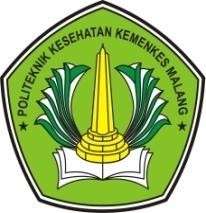 POLTEKKES KEMENKES MALANGNo. Dokumen : SOP.KMB.STANDARD OPERASIONAL PROSEDURNo. Revisi : 00PEMASANGAN ELEKTROKARDIOGRAM (EKG)Tanggal Terbit :PEMASANGAN ELEKTROKARDIOGRAM (EKG)Halaman :Unit : Laboratorium KeperawatanUnit : Laboratorium KeperawatanPetugas / pelaksana: Perawat, dosen, CI, Mhs.PengertianMerupakan pemasangan elektrokardiogram (EKG) untuk mengetahuirekaman aktifitas kelistrikan jantung yang ditimbulkan oleh sistem eksitasi dan konduktif khusus jantungMerupakan pemasangan elektrokardiogram (EKG) untuk mengetahuirekaman aktifitas kelistrikan jantung yang ditimbulkan oleh sistem eksitasi dan konduktif khusus jantungTujuanMahasiswa mampu mempersiapkan alat EKG secara lengkapMahasiswa mampu melakukan rekam jantung secara sistematis dengan tepatMahasiswa mampu mempersiapkan alat EKG secara lengkapMahasiswa mampu melakukan rekam jantung secara sistematis dengan tepatPersiapan Alat dan BahanAlat monitor EKG lengkap dan siap pakaiKapas alkohol dalam tempatnyaJelly EKGKapas / kassa lembabAlat monitor EKG lengkap dan siap pakaiKapas alkohol dalam tempatnyaJelly EKGKapas / kassa lembabPersiapan PasienPosisikan pasien supineBaju pasien bagian atas di bukaPosisikan pasien supineBaju pasien bagian atas di bukaPersiapan LingkunganTutup sketselCiptakan lingkungan yang nyamanTutup sketselCiptakan lingkungan yang nyamanProsedur PelaksanaanMenjelaskan pada pasien dan keluarga mengenai prosedur dan tujuan pemasangan EKGInformed consentMembuka dan melonggarkan pakaian bagian atas, bila pasien memakai jam tangan, kalung dan logam lainnya dilepasMembersihkan kotoran dan lemak menggunakan kapas alkohol pada daerah dada, kedua pergelangan dan kedua tungkai di lokasi pemasangan manset elektrodaMengoleskan jelly EKG pada permukaan elektroda. Bila tidak ada jelly gunakan kapas basahMemasang ardeMenghidupkan monitor EKGMenyambung kabel EKGpada kedua pergelangan tangan dan kedua tungkai pasien untuk rekam ektremitas lead (I, II, II, AVR, AVF) dengan cara sebagai berikut:Warna merah pada tangan kiriWarna hijau pada kaki kiriWarna hitam pada kaki kananWarna kuning pada tangan kiriMenjelaskan pada pasien dan keluarga mengenai prosedur dan tujuan pemasangan EKGInformed consentMembuka dan melonggarkan pakaian bagian atas, bila pasien memakai jam tangan, kalung dan logam lainnya dilepasMembersihkan kotoran dan lemak menggunakan kapas alkohol pada daerah dada, kedua pergelangan dan kedua tungkai di lokasi pemasangan manset elektrodaMengoleskan jelly EKG pada permukaan elektroda. Bila tidak ada jelly gunakan kapas basahMemasang ardeMenghidupkan monitor EKGMenyambung kabel EKGpada kedua pergelangan tangan dan kedua tungkai pasien untuk rekam ektremitas lead (I, II, II, AVR, AVF) dengan cara sebagai berikut:Warna merah pada tangan kiriWarna hijau pada kaki kiriWarna hitam pada kaki kananWarna kuning pada tangan kiriPasang elektrode pada daerah dada sebagai berikut :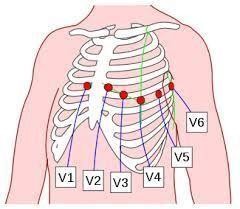 V1	: sela	iga	ke 4 pada garis sternal kanan V2	: sela	iga	ke 4 pada garis sternal kiri V3	: diantara V2 dan V4V4	:  sela	iga ke 5 pada midclavicula kiri V5	: garis axila anterior (diantara V4 dan V6)V6	: mid axila sejajar dengan V4Melakukan kalibrasi 10 mm dengan kecepatan 25 mm volt/detikMemuat rekam secara berurutan sesuai dengan lead yang terdapat pada mesin EKG dan Melakukan kalibrasi kembali setelah perekam selesaiMemberi identitas pasien pada hasil rekaman: Nama, Umur, Tanggal dan jam rekaman serta nomor lead dan nomor rekam medik.Membereskan peralatan sesuai dengan prinsipMendokumentasikan kegiatan yang telah dilakukanSikapSikap Selama Pelaksanaan :Bekerja dengan telitiMemperhatikan body mekanismNOTINDAKANPELAKSANAANPELAKSANAANNOTINDAKANDILAKUKANTIDAK DILAKUKAN1.Persiapan Alat dan Bahan :Alat monitor EKG lengkap dan siap pakaiKapas alkohol dalam tempatnyaJelly EKGKapas / kassa lembab2.Persiapan Pasien :Posisikan pasien supineBaju pasien bagian atas di buka3.Persiapan Lingkungan :Tutup sketselCiptakan lingkungan yang nyaman4.Prosedur Pelaksanaan :Menjelaskan pada pasien dan keluarga mengenai prosedur dan tujuan pemasangan EKGInformed consentMembuka dan melonggarkan pakaian bagian atas, bila pasien memakai jam tangan, kalung dan logam lainnya dilepasMembersihkan kotoran dan lemak menggunakan kapas alkohol pada daerah dada, kedua pergelangan dan kedua tungkai di lokasi pemasangan manset elektrodaMengoleskan jelly EKG pada permukaan elektroda. Bila tidak ada jelly gunakan kapas basahMemasang ardeMenghidupkan monitor EKGMenyambung kabel EKGpada kedua pergelangan tangan dan kedua tungkai pasien untuk rekam ektremitas lead (I, II, II, AVR, AVF) dengan cara sebagai berikut:Warna merah pada tangan kiriWarna hijau pada kaki kiriWarna hitam pada kaki kananWarna kuning pada tangan kiriMemasang elektrode pada daerah dadaMelakukan kalibrasi 10 mm dengan kecepatan 25 mm volt/detikMemuat rekam secara berurutan sesuai dengan lead yang terdapat pada mesin EKG dan Melakukan kalibrasi kembali setelah perekam selesaiMemberi identitas pasien pada hasil rekaman: Nama, Umur, Tanggal dan jam rekaman serta nomor lead dan nomor rekam medik.Membereskan peralatan sesuai dengan prinsipMendokumentasikan kegiatan yang telah dilakukanPOLTEKKES KEMENKES MALANGNo. Dokumen : SOP.KMB.STANDARD OPERASIONAL PROSEDURNo. Revisi : 00PENGUKURAN CENTRAL VENOUS PRESSURE ( CVP)Tanggal Terbit :PENGUKURAN CENTRAL VENOUS PRESSURE ( CVP)Halaman :Unit : Laboratorium KeperawatanUnit : Laboratorium KeperawatanPetugas / pelaksana: Perawat, dosen, CI, Mhs.PengertianMerupakan pemeriksaan untuk menggambarkan tekanan pada venacentral. Alat untuk mengukur CVP adalah CVC line (Central Venous Cathether).Merupakan pemeriksaan untuk menggambarkan tekanan pada venacentral. Alat untuk mengukur CVP adalah CVC line (Central Venous Cathether).TujuanSebagai pemantauan tekanan vena sentral terkait status cairan dan oksigenasi tubuhMemberikan cairan dalam jumlah yang banyak dan dalam waktu yang relative singkatUntuk memberikan nutrisi via parenteralUntuk memasukkan obatSebagai pemantauan tekanan vena sentral terkait status cairan dan oksigenasi tubuhMemberikan cairan dalam jumlah yang banyak dan dalam waktu yang relative singkatUntuk memberikan nutrisi via parenteralUntuk memasukkan obatPersiapan Alat dan BahanManometerWater passExtension tubeThree wayBengkokPlesterManometerWater passExtension tubeThree wayBengkokPlesterPersiapan PasienPosisikan pasien semmi fowlerBerikan pasien posisi yang nyamanPosisikan pasien semmi fowlerBerikan pasien posisi yang nyamanPersiapan LingkunganTutup sketselCiptakan lingkungan yang nyamanTutup sketselCiptakan lingkungan yang nyamanProsedur PelaksanaanJelaskan tujuan dan prosedur pengukuran CVP kepada pasienDekatkan alat-alat ke tubuh pasienMenentukan letak zero point pada pasien. Zero point merupakan suatu titik yang nantinya dijadikan acuan dalam pengukuran CVP. Zero point ditentukan dari SIC (spatium inter costa) ke 4 pada linea midclavicula karena SIC ke 4 tersebut merupakan sejajar dengan letak atrium kanan. Dari midclavicula ditarik ke lateral (samping) sampai mid axilla. Di titik mid axilla itulah kita berikan tanda.Dari tanda tersebut kita sejajarkan dengan titik nol pada manometer yang ditempelkan pada tiang infus. Caranya adalah dengan mensejajarkan titik tersebut dengan angka 0 dengan menggunakan waterpass. Setelah angka 0 pada manometer sejajar dengan titik SIC ke 4 midaxilla, maka kita plester manometer pada tiang infusJelaskan tujuan dan prosedur pengukuran CVP kepada pasienDekatkan alat-alat ke tubuh pasienMenentukan letak zero point pada pasien. Zero point merupakan suatu titik yang nantinya dijadikan acuan dalam pengukuran CVP. Zero point ditentukan dari SIC (spatium inter costa) ke 4 pada linea midclavicula karena SIC ke 4 tersebut merupakan sejajar dengan letak atrium kanan. Dari midclavicula ditarik ke lateral (samping) sampai mid axilla. Di titik mid axilla itulah kita berikan tanda.Dari tanda tersebut kita sejajarkan dengan titik nol pada manometer yang ditempelkan pada tiang infus. Caranya adalah dengan mensejajarkan titik tersebut dengan angka 0 dengan menggunakan waterpass. Setelah angka 0 pada manometer sejajar dengan titik SIC ke 4 midaxilla, maka kita plester manometer pada tiang infusSetelah berhasil menentukan zero point, kita aktifkan sistem 1 (satu). Caranya adalah dengan mengalirkan cairan dari sumber cairan (infus) kea rah pasien. Jalur threeway dari sumber cairan dan ke arah pasien kita buka, sementara jalur yang ke arah manometer kita tutup.Setelah aliran cairan dari sumber cairan ke pasien lancar, lanjutkan dengan mengaktifkan sistem 2 (dua). Caranya adalah dengan mengalirkan cairan dari sumber cairan ke arah manometer. Jalur threeway dari sumber cairan dan ke arah manometer dibuka, sementara yang ke arah pasien kita tutup. Cairan yang masuk ke manometer dipastikan harus sudah melewati angka maksimal pada manometer tersebut.Setelah itu, aktifkan sistem 3 (tiga). Caranya adalah dengan cara mengalirkan cairan dari manometer ke tubuh pasien. Jalur threeway dari manometer dan ke arah pasien dibuka, sementara jalur yang dari sumber cairan ditutup.Amati penurunan cairan pada manometer sampai posisi cairan stabil pada angka/titik tertentu. Lihat dan catat undulasinya. Undulasi merupakan naik turunnya cairan pada manometer mengikuti dengan proses inspirasi dan ekspirasi pasien. Saat inspirasi, permukaan cairan pada manometer akan naik, sementara saat pasien ekspirasi kondisi permukaan cairan akan turun. Posisi cairan yang turun itu (undulasi saat klien ekspirasi) itu yang dicatat dan disebut sebagai nilai CVP. Normalnya nilai CVP adalah 5-12 cmH2O.Dokumentasikan tindakanSikapSikap Selama Pelaksanaan :Bekerja dengan telitiMemperhatikan body mekanismMenjaga privasi pasienNOTINDAKANPELAKSANAANPELAKSANAANNOTINDAKANDILAKUKANTIDAK DILAKUKAN1.Persiapan Alat dan Bahan :1. Manometer2. Water pass3. Extension tube4. Three way5. Bengkok6. Plester2.Persiapan Pasien :1. Posisikan pasien semmi fowler2. Berikan pasien posisi yang nyaman3.Persiapan Lingkungan :1. Tutup sketsel2. Ciptakan lingkungan yang nyaman4.Prosedur Pelaksanaan :1. Jelaskan tujuan dan prosedur pengukuranCVP kepada pasien2. Dekatkan alat-alat ke tubuh pasien3. Menentukan letak zero point pada pasien.Zero point merupakan suatu titik yangnantinya dijadikan acuan dalam pengukuranCVP. Zero point ditentukan dari SIC (spatiuminter costa) ke 4 pada linea midclaviculakarena SIC ke 4 tersebut merupakan sejajardengan letak atrium kanan. Dari midclaviculaditarik ke lateral (samping) sampai mid axilla.Di titik mid axilla itulah kita berikan tanda.4. Dari tanda tersebut kita sejajarkan dengantitik nol pada manometer yang ditempelkanpada tiang infus. Caranya adalah denganmensejajarkan titik tersebut dengan angka 0dengan	menggunakan	waterpass.	Setelahangka 0 pada manometer sejajar dengan titikSIC ke 4 midaxilla, maka kita plestermanometer pada tiang infus5. Setelah berhasil menentukan zero point, kitaaktifkan sistem 1 (satu). Caranya adalahdengan mengalirkan cairan dari sumber cairan(infus) kea rah pasien. Jalur threeway darisumber cairan dan ke arah pasien kita buka,sementara jalur yang ke arah manometer kitatutup.6. Setelah aliran cairan dari sumber cairan kepasien lancar, lanjutkan dengan mengaktifkansistem 2 (dua). Caranya adalah denganmengalirkan cairan dari sumber cairan ke arah manometer. Jalur threeway dari sumber cairan dan ke arah manometer dibuka, sementara yang ke arah pasien kita tutup. Cairan yang masuk ke manometer dipastikan harus sudah melewati angka maksimal pada manometer tersebut.Setelah itu, aktifkan sistem 3 (tiga). Caranya adalah dengan cara mengalirkan cairan dari manometer ke tubuh pasien. Jalur threeway dari manometer dan ke arah pasien dibuka, sementara jalur yang dari sumber cairan ditutup.Amati penurunan cairan pada manometer sampai posisi cairan stabil pada angka/titik tertentu. Lihat dan catat undulasinya. Undulasi merupakan naik turunnya cairan pada manometer mengikuti dengan proses inspirasi dan ekspirasi pasien. Saat inspirasi, permukaan cairan pada manometer akan naik, sementara saat pasien ekspirasi kondisi permukaan cairan akan turun. Posisi cairan yang turun itu (undulasi saat klien ekspirasi) itu yang dicatat dan disebut sebagai nilai CVP. Normalnya nilai CVP adalah 5-12 cmH2O.Dokumentasikan tindakanPOLTEKKES KEMENKES MALANGNo. Dokumen : SOP.KMB.STANDARD OPERASIONAL PROSEDURNo. Revisi : 00SUCTIONTanggal Terbit :SUCTIONHalaman :Unit : Laboratorium KeperawatanUnit : Laboratorium KeperawatanPetugas / pelaksana: Perawat, dosen, CI, Mhs.PengertianMelakukan tindakan penghisapan lendir di jalan nafasMelakukan tindakan penghisapan lendir di jalan nafasTujuanMengeluarkan secret/cairan pada jalan nafasMelancarkan jalan nafas.Mengeluarkan secret/cairan pada jalan nafasMelancarkan jalan nafas.IndikasiPasien tidak sadarPasien yang tidak mampu mengeluarkan lender sendiriPasien tidak sadarPasien yang tidak mampu mengeluarkan lender sendiriPersiapan Alat dan BahanBak instrument berisi: pinset anatomi 2, kasa secukupnyaNaCl atau air matangCanule suctionPerlak dan pengalasMesin suctionKertas tissueBak instrument berisi: pinset anatomi 2, kasa secukupnyaNaCl atau air matangCanule suctionPerlak dan pengalasMesin suctionKertas tissuePersiapan PasienPosisikan kepala pasien sedikit ekstensiBerikan posisi yang nyaman untuk pasienPosisikan kepala pasien sedikit ekstensiBerikan posisi yang nyaman untuk pasienPersiapan LingkunganTutup sketselCiptakan lingkungan yang nyamanTutup sketselCiptakan lingkungan yang nyamanProsedur PelaksanaanJelaskan pada pasien dan keluarga tentang prosedur dan tujuan tindakanMemberikan Oksigen 2 – 5 menitMeletakkan pengalas di bawah dagu pasienMemakai sarung tanganMenghidupkan mesin, mengecek tekanan dan botol penampungMemasukkan kanul suction dengan hati-hati (hidung ± 5 cm, mulut±10 cm)Menghisap lendir dengan menutup lubang kanul, menarik keluar perlahan sambil memutar (+ 5 detik untuk anak, + 10 detik untuk dewasa)Membilas kanul dengan NaCl, berikan kesempatan pasien bernafasMengulangi prosedur tersebut 3-5 kali suctioningMengobservasi keadaan umum pasien dan status pernafasannyaMengobservasi secret tentang warna, bau dan volumenyaJelaskan pada pasien dan keluarga tentang prosedur dan tujuan tindakanMemberikan Oksigen 2 – 5 menitMeletakkan pengalas di bawah dagu pasienMemakai sarung tanganMenghidupkan mesin, mengecek tekanan dan botol penampungMemasukkan kanul suction dengan hati-hati (hidung ± 5 cm, mulut±10 cm)Menghisap lendir dengan menutup lubang kanul, menarik keluar perlahan sambil memutar (+ 5 detik untuk anak, + 10 detik untuk dewasa)Membilas kanul dengan NaCl, berikan kesempatan pasien bernafasMengulangi prosedur tersebut 3-5 kali suctioningMengobservasi keadaan umum pasien dan status pernafasannyaMengobservasi secret tentang warna, bau dan volumenyaEvaluasiMengevaluasi tindakan yang baru dilakukanMerapikan pasien dan lingkunganBerpamitan dengan pasienMembereskan dan kembalikan alat ketempat semulaMengevaluasi tindakan yang baru dilakukanMerapikan pasien dan lingkunganBerpamitan dengan pasienMembereskan dan kembalikan alat ketempat semulaMencuci tanganMencatat kegiatan dalam lembar catatan keperawatanNilai kepuasan klien dan betulkan cara penggunaannyaEvaluasi perasaan pasien (merasa aman dan nyaman)Kontrak waktu untuk kunjungan, selanjutnyaSikapSikap Selama Pelaksanaan :Bekerja dengan telitiMemperhatikan body mekanismMenjaga privasi pasienReferensiBrunner & Suddarth.2002. Keperawatan Medikal Bedah. Vol:1.Jakarta: EGCNANDA. 2005-2006. Panduan Diagnosa Keperawatan. Jakarta: Prima MedikaMubarak, Wahit Iqbal. 2007. Buku ajar kebutuhan dasar manusia : Teori & Aplikasi dalam praktek. Jakarta: EGC.Willkinson. Judith M. 2007. Diagnosa Keperawatan.Jakarta: Penerbit Buku Kedokteran Kozier. Fundamental of NursingTarwanto, Wartonah. 2006. Kebutuhan dasar manusia dan proses keperawatan edisi 3. Salemba:Medika.Carperito, Lynda Juall. 2000. Diagnosa Keperawatan edisi 8, EGC: JakartaAlimul, Azis. 2006. Pengantar Kebutuhan Dasar Manusia. Salemba Medika: JakartaNOTINDAKANPELAKSANAANPELAKSANAANNOTINDAKANDILAKUKANTIDAK DILAKUKAN1.2.3.4.Persiapan Alat dan Bahan :Bak instrument berisi: pinset anatomi 2, kasa secukupnyaNaCl atau air matangCanule suctionPerlak dan pengalasMesin suctionKertas tissuePersiapan Pasien :Posisikan kepala pasien sedikit ekstensiBerikan posisi yang nyaman untuk pasienPersiapan Lingkungan :Tutup sketselCiptakan lingkungan yang nyamanProsedur Pelaksanaan :Jelaskan pada pasien dan keluarga tentang prosedur dan tujuan tindakanMemberikan Oksigen 2 – 5 menitMeletakkan	pengalas	di	bawah	dagu pasienMemakai sarung tanganMenghidupkan mesin, mengecek tekanan dan botol penampungMemasukkan kanul suction dengan hati- hati (hidung ± 5 cm, mulut ±10 cm)Menghisap lendir dengan menutup lubang kanul, menarik keluar perlahan sambil memutar (+ 5 detik untuk anak, + 10 detik untuk dewasa)Membilas kanul dengan NaCl, berikan kesempatan pasien bernafasMengulangi prosedur tersebut 3-5 kali suctioningMengobservasi keadaan umum pasien dan status pernafasannyaMengobservasi secret tentang warna, baudan volumenyaPOLTEKKES KEMENKES MALANGNo. Dokumen : SOP.KMB.STANDARD OPERASIONAL PROSEDURNo. Revisi : 00MELAKUKAN PERAWATAN TRAKEOSTOMYTanggal Terbit :MELAKUKAN PERAWATAN TRAKEOSTOMYHalaman :Unit : Laboratorium KeperawatanUnit : Laboratorium KeperawatanPetugas / pelaksana: Perawat, dosen, CI, Mhs.PengertianTindakan perawatan pada luka trakeostomi. Trakeostomi adalah suatu tindakan dengan membuka dinding depan/anterior trakea untuk mempertahankan jalan nafas agar udara dapat masuk ke paru-paru danmemintas jalan nafas bagian atas.Tindakan perawatan pada luka trakeostomi. Trakeostomi adalah suatu tindakan dengan membuka dinding depan/anterior trakea untuk mempertahankan jalan nafas agar udara dapat masuk ke paru-paru danmemintas jalan nafas bagian atas.TujuanMencegah obstruksi jalan nafasSarana untuk mengangkat sekretMeningkatkan kerja paruMencegah infeksiMencegah kerusakan integritas kulit sekitar trakeostomiMencegah obstruksi jalan nafasSarana untuk mengangkat sekretMeningkatkan kerja paruMencegah infeksiMencegah kerusakan integritas kulit sekitar trakeostomiIndikasiTumor laringInjuri/trauma beratObstruksi jalan nafasMemasang alat bantu pernafasan (respirator)Mengeluarkan sekret pada bronkus yang tidak dapat dikeluarkan secara fiisologis, misalnya pada pasian dalam keadaan komaMengurangi ruang rugi (dead air space) di saluran nafas atas seperti rongga mulut, sekitar lidah, dan faring.Tumor laringInjuri/trauma beratObstruksi jalan nafasMemasang alat bantu pernafasan (respirator)Mengeluarkan sekret pada bronkus yang tidak dapat dikeluarkan secara fiisologis, misalnya pada pasian dalam keadaan komaMengurangi ruang rugi (dead air space) di saluran nafas atas seperti rongga mulut, sekitar lidah, dan faring.Persiapan Alat dan Bahanset rawat lukaKasa steril dalam tromolKorentangHypapix dan guntingNierbekken/kantong balutan kotorAlkohol 70%Bethadin 10%Handscoon sterilset rawat lukaKasa steril dalam tromolKorentangHypapix dan guntingNierbekken/kantong balutan kotorAlkohol 70%Bethadin 10%Handscoon sterilPersiapan PasienMemberitahu dan menjelaskan tujuan tindakan.Menyiapkan posisi pasien semifowlerMenyiapkan lingkungan aman dan nyaman.Memberitahu dan menjelaskan tujuan tindakan.Menyiapkan posisi pasien semifowlerMenyiapkan lingkungan aman dan nyaman.Persiapan LingkunganTutup sketselCiptakan lingkungan yang nyamanTutup sketselCiptakan lingkungan yang nyamanProsedur PelaksanaanKaji pernapasan klien, termasuk kebutuhan klien akan pengisapan dan pembersihan trakeostomiLetakkan alat-alat di atas mejaTinggikan  tempat  tidur  sampai  ketinggian  yang	nyaman untuk bekerjaBantu	klien	untuk	mengambil	posisi	semi	fowler	atauKaji pernapasan klien, termasuk kebutuhan klien akan pengisapan dan pembersihan trakeostomiLetakkan alat-alat di atas mejaTinggikan  tempat  tidur  sampai  ketinggian  yang	nyaman untuk bekerjaBantu	klien	untuk	mengambil	posisi	semi	fowler	atauterlentangJika diperlukan, hubungkan selang pengisap ke aparatus penghisap. Letakkan ujung selang di tempat yang mudah di jangkau dan hidupkan penghisapLetakkan handuk melintang di dada klienBuka set atau peralatan penghisap. Buka juga bungkus alat-alat yang diperlukan unruk pembersihan trakheostomiLetakkan perlak paling bawah dan atur peralatan penghisapAtur mangkuk steril kedua dekat. Jangan sentuh bagian dalam mangkukTuangkan 50 ml hidrogen peroksida ke mangkuk kedua. Jangan sampai menetes ke perlak.Buka sikat steril dan letakkan di sebelah mangkuk yang berisi hidrogen peroksidaBuka ketiga bungkus kasa 10 x 10 cm. pertahankan sterilitas kasa. Tuangkan hidrogen peroksida di atas kasa pertama dan normal salin di kasa kedua. Biarkan kasa ketiga tetap kering.Buka swab berujung kapas. Tuangkan hidrogen peroksida pada satu paket swab dan normal salin pada paket swab lainnya.Jika anda menggunakan kanul dalam sekali pakai, buka bungkusnya sehingga kanul dapat dengan mudah diambil. Pertahankan sterilsasi kanula dalam.Tetapkan panjang tali pengikat trakheostomi yang diperlukan dengan menggandakan lingkar  leher  dan  menambah  5  cm  dan gunting tali pada panjang tersebut.Lakukan prosedur pengisapan. Pastikan bahwa anda telah menggunakan mantel pelindung dan sarung tangan sterilLepaskan bib trakheostomi dari keliling pipa trakheostomi dan buang bib tersebut.Lepaskan sarung tangan yang sudah basah dan kenakan sarung tangan steril yang baru. Tangan dominan anda harus tetap steril sepanjang prosedur dilakukan. Bersihkan kanul dalam.Mangganti kanul dalam sekali pakai ( dispossible inner-canula).Buka dan dengan hati-hati lepaskan kanul dengan menggunakan tangan tak dominan anda.Lakukan pengiapan dengan teknik steril, jika diperlukan.Keluarkan kanul dalam baru steril dalam bungkusnya dan siramkan sejumlah normal salin steril pada kanul baru tersebut. Biarkan normal salin menetes dari kanul dalam.Bantalan kasa pertama di gunakan untuk membersihkan kulit di sektar trakheostomi. Kasa kedua digunakan untuk mengangkat debris yang dilunakkan oleh hidrogen peroksida,  dan  kasa ketiga digunakan untuk mengeringkan kulit.Swab digunakan untuk membersihkan sekitar trakheostomi.Kanul dalam steril harus sudah siap dipasang setelah anda membersihkan kulit.Tali menahan trakheostomi di tempatnya tanpa menghambat sirkulasi.Membersihkan jalan udara sehingga pembersihan trakheostomi menjadi lebih efisien. Pengisapan merupakan prosedur steril.Mantel pelindung mencegah kontak dengan cairan tubuh klien.Kulit harus dibersihkan untuk mencegah kerusakan kulit.Menurunkan penyebaran mikroorganisme.Kanul dalam harus dilepaskan dan diganti untuk mengurangi penyebaran mikroorganisme dan untuk meningkatkan pernapasan.Melepaskan kanul dalam dapat menstimulasi batuk dan klien mungkin membutuhkan pengisapan.Normal salin yang menetes ke dalam trakheostomi dapat menyebabkan klien batuk.Dengan hati-hati dan cermat pasang kanul dalam ke dalam bagian luar kanul dan kunci kembali agar tetap berada di tempatnya.Hubungkan kembali klien dengan sumber oksigen.Membersihkan kanul dalam tak disposibleLapaskan kanul dalam menggunakan tangan tak dominan anda dan letakkan kanul tersebut dalam mangkuk yang  berisi hidrogen peroksida.Bersihkan kanul dalam dengan sikat ( tangan dominan anda memegang sikat dan tangan tak dominan anda memegang kanul dalam).Pegang kanul di atas magkuk yang berisi hidrogen peroksida  dan tuangkan normal salin pada kanul tersebut sampai semua kanul terbilas dengan baik. Biarkan normal salin memetes dari kanul dalam.Pasang kembali kanul dalam ke dalam kanul luar dan  kunci  agar tidak berubah letaknya.Hubungkan kembali ke sumber oksigen.Gunakan kasa dan swab berujung kapas yang dibasahi dengan hidrogen peroksida untuk membersihkan permukaan luar dari kanul luar dan area kulit sekitarnya.bersihkan juga area kulit tepat di bawah kanul. Lalu bilas menggunakan kasa dan swab yang dibasahi dengan normal salin.  Kemudian  keringkan dengan menggunakan kasa kering.Ganti tali pengikat trakheostomi. Biarkan  tali yang  lama tetap  di tempatnya sementara anda memasang tali  yang  baru. Sisipkan tali yang baru pada salah satu sisi dari faceplate. Lingkarkan kedua ujung  bebasnya  mengelilingi  bagian belakang leher lain ke sisi lainnya dari faceplate. Sisipkan salah satu ujung bebasnya pada salah satu sisi faceplate dan ikat dengan kuat tetapi tidak ketat. Gunting tali yang lama.Letakkan bib trakheostomi atau balutan bersih  mengelilingi kanul luar di bawah tali pengikat faceplate. Periksa untuk memastikan bahwa tali pengikat tidak terlalu ketat tetapi pipa trakheostomi telah dengan aman tertahan di tempatnya.Mengempiskan dan mengembangkan manset (cuff) pipa trakheostomi.Pakai sarung tangan sterilLakukan penghisap jalan orofaring klienEvaluasiMembereskan peralatanRapikan posisi pasienKaji pernafasan pasienPerawat mencuci tanganLakukan dokumentasiSikapSikap Selama Pelaksanaan :Bekerja dengan telitiMemperhatikan body mekanismMenjaga privasi pasienNOTINDAKANPELAKSANAANPELAKSANAANNOTINDAKANDILAKUKANTIDAKDILAKUKAN1.Persiapan Alat dan Bahan :1. set rawat luka2. Kasa steril dalam tromol3. Korentang4. Hypapix dan gunting5. Nierbekken/kantong balutan kotor6. Alkohol 70%7. Bethadin 10%8. Handscoon steril2.Persiapan Pasien :1. Memberitahu dan menjelaskan tujuantindakan.2. Menyiapkan posisi pasien semifowler3.   Menyiapkan	lingkungan	aman	dannyaman.3.Persiapan Lingkungan :1. Tutup sketsel2. Ciptakan lingkungan yang nyaman4.Prosedur Pelaksanaan :1.   Kaji	pernapasan	klien,	termasukkebutuhan klien  akan	pengisapan  danpembersihan trakeostomi2. Letakkan alat-alat di atas meja3.   Tinggikan	tempat	tidur	sampaiketinggian yang nyaman untuk bekerja4. Bantu klien untuk mengambil posisisemi fowler atau terlentang5.   Jika	diperlukan,	hubungkan	selangpengisap	ke	aparatus	penghisap.Letakkan ujung selang di tempat yangmudah	di	jangkau	dan	hidupkanpenghisap6. Letakkan handuk melintang di dadaklien7.   Buka  set	atau	peralatan penghisap.Buka	juga bungkus alat-alat yangdiperlukan	unruk	pembersihantrakheostomiLetakkan perlak paling bawah danatur peralatan penghisapAtur mangkuk steril kedua dekat.Jangan	sentuh	bagian	dalammangkukTuangkan 50 ml hidrogen peroksidake mangkuk kedua. Jangan sampaimenetes ke perlak.Buka sikat steril dan letakkan di sebelah mangkuk yang berisi hidrogen peroksidaBuka ketiga bungkus kasa 10 x 10 cm. pertahankan sterilitas kasa. Tuangkan hidrogen peroksida di atas kasa pertama dan normal salin di kasa kedua. Biarkan kasa ketiga tetap kering.Buka swab berujung kapas. Tuangkan hidrogen peroksida pada satu paket swab dan normal salin pada paket swab lainnya.Jika anda menggunakan kanul dalam sekali pakai, buka bungkusnya sehingga kanul  dapat  dengan mudah diambil. Pertahankan sterilsasi kanula dalam.Tetapkan panjang tali pengikat trakheostomi yang diperlukan dengan menggandakan lingkar leher dan menambah 5 cm  dan  gunting tali pada panjang tersebut.Lakukan prosedur pengisapan. Pastikan bahwa anda telah menggunakan mantel pelindung dan sarung tangan sterilLepaskan bib trakheostomi dari keliling pipa trakheostomi dan buang bib tersebut.Lepaskan sarung tangan yang sudah basah dan kenakan sarung tangan steril yang baru. Tangan dominan anda harus tetap steril sepanjang prosedur dilakukan. Bersihkan kanul dalam.Mangganti kanul dalam sekali pakai ( dispossible inner-canula).Buka dan dengan hati-hati lepaskan kanul dengan menggunakan tangan tak dominan anda.Lakukan pengiapan dengan teknik steril, jika diperlukan.Keluarkan kanul dalam baru steril dalam bungkusnya dan siramkan sejumlah normal salin steril pada kanul baru tersebut. Biarkan normal salin menetes dari kanul dalam.Bantalan kasa pertama di gunakan untuk membersihkan kulit di sektar trakheostomi. Kasa kedua digunakan untuk mengangkat debris yang dilunakkan oleh hidrogen peroksida, dan kasa ketiga digunakan untuk mengeringkan kulit.Swab	digunakan untuk membersihkan sekitar trakheostomi.Kanul dalam steril harus sudah siap dipasang setelah anda membersihkan kulit.Tali menahan trakheostomi di tempatnya tanpa menghambat sirkulasi.Membersihkan jalan udara sehingga pembersihan trakheostomi menjadi lebih efisien. Pengisapan merupakan prosedur steril. Mantel pelindung mencegah kontak dengan cairan tubuh klien.Kulit harus dibersihkan untuk mencegah kerusakan kulit.Menurunkan	penyebaran mikroorganisme.Kanul dalam harus dilepaskan dan diganti untuk mengurangi penyebaran mikroorganisme dan untuk meningkatkan pernapasan.Melepaskan kanul dalam dapat menstimulasi batuk dan klien mungkin membutuhkan pengisapan.Normal salin yang menetes  ke dalam trakheostomi dapat menyebabkan klien batuk.Dengan hati-hati dan cermat pasang kanul dalam ke dalam bagian luar kanul dan kunci kembali agar tetap berada di tempatnya.Hubungkan kembali klien dengan sumber oksigen.Membersihkan kanul dalam tak disposibleLapaskan	kanul	dalam menggunakan tangan tak dominan anda dan letakkan kanul tersebut dalam mangkuk yang  berisi hidrogen peroksida.Bersihkan kanul dalam dengan sikat ( tangan dominan anda memegang sikat dan tangan tak dominan anda memegang kanul dalam).Pegang kanul di atas magkuk yang berisi hidrogen peroksida dan tuangkan normal salin pada kanul tersebut sampai semua kanul terbilas dengan baik. Biarkan normal salin memetes dari kanul dalam.Pasang kembali kanul dalam ke dalam kanul luar dan kunci agar tidak berubah letaknya.Hubungkan kembali ke sumber oksigen.Gunakan kasa dan swab berujung kapas yang dibasahi dengan hidrogenperoksida untuk membersihkan permukaan luar dari kanul luar dan area kulit sekitarnya.bersihkan juga area kulit tepat di bawah kanul. Lalu bilas menggunakan kasa dan swab yang dibasahi dengan normal salin. Kemudian keringkan dengan menggunakan kasa kering.Ganti tali pengikat trakheostomi. Biarkan tali yang lama tetap di tempatnya sementara anda memasang tali yang baru.  Sisipkan  tali  yang baru pada salah satu sisi  dari faceplate. Lingkarkan kedua ujung bebasnya mengelilingi bagian belakang leher lain ke sisi  lainnya  dari faceplate. Sisipkan salah satu ujung bebasnya pada salah satu sisi faceplate dan ikat dengan kuat tetapi tidak ketat. Gunting tali yang lama.Letakkan bib trakheostomi atau balutan  bersih  mengelilingi  kanul luar di bawah tali pengikat faceplate. Periksa untuk memastikan bahwa tali pengikat tidak terlalu ketat tetapi pipa trakheostomi telah dengan aman tertahan di tempatnya.Mengempiskan dan mengembangkan manset (cuff) pipa trakheostomi.Pakai sarung tangan sterilLakukan penghisap jalan orofaring klienPOLTEKKES KEMENKES MALANGNo. Dokumen : SOP.KMB.STANDARD OPERASIONAL PROSEDURNo. Revisi : 00MELAKUKAN KUMBAH LAMBUNGTanggal Terbit :MELAKUKAN KUMBAH LAMBUNGHalaman :Unit : Laboratorium KeperawatanUnit : Laboratorium KeperawatanPetugas / pelaksana: Perawat, dosen, CI, Mhs.PengertianKumbah	lambung	adalah	membersihkan	lambung	dengan	caramemasukkan air/cairan tertentu ke dalam lambung dan mengeluarkan kembali dengan menggunakan selang lambung (NGT)Kumbah	lambung	adalah	membersihkan	lambung	dengan	caramemasukkan air/cairan tertentu ke dalam lambung dan mengeluarkan kembali dengan menggunakan selang lambung (NGT)Tujuanuntuk pembuangan urgen substansi dalam upaya menurunkan absorpsi sistemik;untuk mengosongkan lambung sebelum prosedur endoskopik;untuk	mendiagnosis	hemoragi	lambung	dan	menghentikan hemoragi.untuk pembuangan urgen substansi dalam upaya menurunkan absorpsi sistemik;untuk mengosongkan lambung sebelum prosedur endoskopik;untuk	mendiagnosis	hemoragi	lambung	dan	menghentikan hemoragi.IndikasiKeracunan obatKeracunan zat kimiaKeracunan makananHematemesisUntuk mengosongkan lambung sebelum prosedur endoskopikKeracunan obatKeracunan zat kimiaKeracunan makananHematemesisUntuk mengosongkan lambung sebelum prosedur endoskopikPersiapan Alat dan BahanSelang lambung (NGT) sesuai ukuran yang diperlukan.Spuit 50 ccPerlak dan handukEmber penampungNaCl 0,9 % atau Air matangHand scoon sterilSpatel lidahCorongPelicin / jellyStethoscopePlesterGunting PlesterKorentang dan tempatnyaSelang lambung (NGT) sesuai ukuran yang diperlukan.Spuit 50 ccPerlak dan handukEmber penampungNaCl 0,9 % atau Air matangHand scoon sterilSpatel lidahCorongPelicin / jellyStethoscopePlesterGunting PlesterKorentang dan tempatnyaPersiapan PasienMemberitahu dan menjelaskan tujuan tindakan.Menyiapkan posisi pasien semifowlerMenyiapkan lingkungan aman dan nyaman.Persiapan LingkunganTutup sketselCiptakan lingkungan yang nyamanProsedur PelaksanaanAlat didekatkan ke pasienMemasang perlak di bawah kepala pasien sampai sebatas bahuMeletakkan handuk di dada pasienMeletakkan bengkok di kanan pasien.Meletakkan ember ke dekat pasienPetugas mencuci tanganPasang handschoenMenentukan panjang slang NGT yang masuk ke dalam lambung dari telinga ke pangkal hidung sampai ke procesus xypoideus atau dari Os frontal ke procesus xypoideus dan diberi batas/ tanda dengan plester.i. Memberi pelicin/jelly pada ujung NGT lambungMenutup pangkal slangNGT lambung dengan cara menekuk/diklemMemasukkan slang NGT pelan-pelan ke dalam lambung melalui hidung. Bagi pasien sadar dianjurkan menelan slang NGT perlahan-lahan sambil menarik nafas dalamMeyakinkan slang NGT masuk ke dalam lambung dengan cara :sambungkan spuit yang sudah berisi udara sekitar 10cc ke ujung NGT .letakkan stetoskop di atas kuadran kiri abdomen tepat di bawah garis costae. Masukkan udara dan auskultasi sampai terdengar suara brus.Memasukkan ujung slangNGT sampai terendam dalam mangkok berisi air dan tidak tampak gelembung udara dan air.Mengambil cairan didalam lambung kemudian masukkan ke dalam tabung spesimen untuk dibuat sampel laboratoriumSetelah yakin slang NGT masuk ke lambung pasien, fiksasi secara melingkar dengan menggunakan plester.Lipat/klem ujung selang NGT lalu sambungkan dengan spuit 50 ccatau boleh menggunakan corong.Posisikan ujung NGT lebih rendah dari lambung, injeksikan normal salin / air dengan perlahan tetapi pasti dan jangan memaksa ( masukkan 200-300 cc)Setelah cairan dimasukkan, aspirasi cairan sebanyak ± 20 cc, kemudian dilanjutkan dengan membiarkan cairan keluar sendiri karena gravitasi, tampung cairan di dalam waskom.Membilas lambung dilakukan berulang kali sampai air/cairan yang keluar dari lambung berwarna jernih/tidak berbau racun.Setelah selesai, rapikan alatCuci tanganMengobservasi tekanan darah, nadi, pernafasan, dan respons pasienMencatat semua tindakan yang telah dilakukan serta jumlah dan jenis Cairan yang masuk dan keluarEvaluasiMembereskan peralatanRapikan posisi pasienObservasi tanda-tanda vital pasienPerawat mencuci tanganLakukan dokumentasiSikapSikap Selama Pelaksanaan :Bekerja dengan telitiMemperhatikan body mekanismMenjaga privasi pasienNOTINDAKANPELAKSANAANPELAKSANAANNOTINDAKANDILAKUKANTIDAKDILAKUKAN1.Persiapan Alat dan Bahan :a. Selang lambung (NGT) sesuai ukuran yangdiperlukan.b. Spuit 50 ccc.	Perlak dan handukd. Ember penampunge.	NaCl 0,9 % atau Air matangf.	Hand scoon sterilg.	Spatel lidahh. Corongi.	Pelicin / jellyj.	Stethoscopek.	Plesterl.	Gunting Plesterm. Korentang dan tempatnya2.Persiapan Pasien :1. Memberitahu dan menjelaskan tujuan tindakan.2. Menyiapkan posisi pasien semifowler3. Menyiapkan lingkungan aman dan nyaman.3.Persiapan Lingkungan :1. Tutup sketsel2. Ciptakan lingkungan yang nyaman4.Prosedur Pelaksanaan :a.	Alat didekatkan ke pasienb. Memasang perlak di bawah kepala pasiensampai sebatas bahuc.	Meletakkan handuk di dada pasiend. Meletakkan bengkok di kanan pasien.e.	Meletakkan ember ke dekat pasienf.	Petugas mencuci tangang. Pasang handschoenh. Menentukan panjang slang NGT yang masukke dalam lambung dari telinga ke pangkalhidung sampai ke procesus xypoideus ataudari Os frontal ke procesus xypoideus danNOTINDAKANPELAKSANAANPELAKSANAANNOTINDAKANDILAKUKANTIDAK DILAKUKANdiberi batas/ tanda dengan plester.Memberi pelicin/jelly pada ujung NGT lambungMenutup pangkal slangNGT  lambung  dengan cara menekuk/diklemMemasukkan slang NGT pelan-pelan ke dalam lambung melalui hidung. Bagi pasien sadar dianjurkan menelan slang NGT perlahan-lahan sambil menarik nafas dalamMeyakinkan slang NGT masuk ke dalam lambung dengan cara :sambungkan spuit yang sudah berisi udara sekitar 10cc ke ujung NGT.letakkan stetoskop di atas kuadran kiri abdomen tepat di bawah garis costae. Masukkan udara dan auskultasi sampai terdengar suara brus.Memasukkan ujung slangNGT sampai terendam dalam mangkok berisi air dan tidak tampak gelembung udara dan air.Mengambil cairan didalam lambung kemudian masukkan ke dalam tabung spesimen untuk dibuat sampel laboratoriumSetelah yakin slang NGT masuk ke lambung pasien, fiksasi secara melingkar dengan menggunakan plester.Lipat/klem ujung selang NGT lalu sambungkan dengan spuit 50 cc atau boleh menggunakan corong.Posisikan ujung NGT lebih rendah dari lambung, injeksikan normal salin / air dengan perlahan tetapi pasti dan jangan memaksa (masukkan 200-300 cc)NOTINDAKANPELAKSANAANPELAKSANAANNOTINDAKANDILAKUKANTIDAK DILAKUKANSetelah cairan dimasukkan, aspirasi cairan sebanyak ± 20 cc, kemudian dilanjutkan dengan membiarkan cairan keluar sendiri karena gravitasi, tampung cairan di dalam waskom.Membilas lambung dilakukan berulang kali sampai air/cairan yang keluar dari lambung berwarna jernih/tidak berbau racun.Setelah selesai, rapikan alatCuci tanganMengobservasi tekanan darah, nadi, pernafasan, dan respons pasienMencatat semua tindakan yang telah dilakukan serta jumlah dan jenis Cairan yang masuk dan keluarPOLTEKKES KEMENKES MALANGNo. Dokumen : SOP.KMB.STANDARD OPERASIONAL PROSEDURNo. Revisi : 00PERAWATAN KOLOSTOMITanggal Terbit :PERAWATAN KOLOSTOMIHalaman :Unit : Laboratorium KeperawatanUnit : Laboratorium KeperawatanPetugas / pelaksana: Perawat, dosen, CI, Mhs.PengertianMembersihkan stoma kolostomi, kulit sekitar stoma , dan menggantikantong kolostomi secara berkala sesuai kebutuhan.Membersihkan stoma kolostomi, kulit sekitar stoma , dan menggantikantong kolostomi secara berkala sesuai kebutuhan.TujuanMenjaga kebersihan pasienMencegah terjadinya infeksiMencegah iritasi kulit sekitar stomaMempertahankan kenyamanan pasien dan lingkungannyaMenjaga kebersihan pasienMencegah terjadinya infeksiMencegah iritasi kulit sekitar stomaMempertahankan kenyamanan pasien dan lingkungannyaPersiapan Alat dan BahanColostomy bag atau cincin tumit, bantalan kapas, kain berlubang, dan kain persegi empatKapas sublimate/kapas basah, NaClKapas kering atau tissue1 pasang sarung tangan bersihKantong untuk balutan kotorBaju ruangan / celemekBethadine (bila perlu) bila mengalami iritasiZink salepPerlak dan alasnyaPlester dan guntingBila perlu obat desinfektanbengkokSet ganti balutColostomy bag atau cincin tumit, bantalan kapas, kain berlubang, dan kain persegi empatKapas sublimate/kapas basah, NaClKapas kering atau tissue1 pasang sarung tangan bersihKantong untuk balutan kotorBaju ruangan / celemekBethadine (bila perlu) bila mengalami iritasiZink salepPerlak dan alasnyaPlester dan guntingBila perlu obat desinfektanbengkokSet ganti balutPersiapan PasienMemberitahu dan menjelaskan tujuan tindakan.Menyiapkan posisi pasien supineMenyiapkan lingkungan aman dan nyaman.Memberitahu dan menjelaskan tujuan tindakan.Menyiapkan posisi pasien supineMenyiapkan lingkungan aman dan nyaman.Persiapan LingkunganTutup sketselCiptakan lingkungan yang nyamanTutup sketselCiptakan lingkungan yang nyamanProsedur PelaksanaanCuci tanganGunakan sarung tanganLetakkan perlak dan alasnya di bagian kanan atau kiri pasien sesuai letak stomaMeletakkan bengkok di atas perlak dan didekatkan ke tubuh pasienMengobservasi produk stoma (warna, konsistensi, dll)Membuka	kantong	kolostomi	secara	hati-hati	dengan menggunakan pinset dan tangan kiri menekan kulit pasienMeletakan colostomy bag kotor dalam bengkokMelakukan observasi terhadap kulit dan stomaMembersihkan colostomy dan kulit disekitar colostomy denganCuci tanganGunakan sarung tanganLetakkan perlak dan alasnya di bagian kanan atau kiri pasien sesuai letak stomaMeletakkan bengkok di atas perlak dan didekatkan ke tubuh pasienMengobservasi produk stoma (warna, konsistensi, dll)Membuka	kantong	kolostomi	secara	hati-hati	dengan menggunakan pinset dan tangan kiri menekan kulit pasienMeletakan colostomy bag kotor dalam bengkokMelakukan observasi terhadap kulit dan stomaMembersihkan colostomy dan kulit disekitar colostomy dengankapas sublimat / kapas hangat (air hangat)/ NaClMengeringkan kulit sekitar colostomy dengan sangat hati-hati menggunakan kassa sterilMemberikan zink salep (tipis-tipis) jika terdapat iritasi pada kulit sekitar stomaMenyesuaikan lubang colostomy dengan stoma colostomyMenempelkan	kantong	kolostomi	dengan	posisi vertical/horizontal/miring sesuai kebutuhan pasienMemasukkan stoma melalui lubang kantong kolostomiMerekatkan/memasang kolostomy bag dengan tepat tanpa udara didalamnyaMerapikan klien dan lingkungannyaMembereskan alat-alat dan membuang kotoranMelepas sarung tanganMencuci tanganEvaluasiMembereskan peralatanRapikan posisi pasienLakukan dokumentasiSikapSikap Selama Pelaksanaan :Bekerja dengan telitiMemperhatikan body mekanismMenjaga privasi pasienPOLTEKKES KEMENKES MALANGNo. Dokumen : SOP.KMB.STANDARD OPERASIONAL PROSEDURNo. Revisi : 00BLADDER TRAININGTanggal Terbit :BLADDER TRAININGHalaman :Unit : Laboratorium KeperawatanUnit : Laboratorium KeperawatanPetugas / pelaksana: Perawat, dosen, CI, Mhs.PengertianBladder training adalah salah satu upaya untuk mengembalikan fungsi kandung kemih yang mengalami gangguan ke keadaan normal atau kefungsi optimal neurogenikBladder training adalah salah satu upaya untuk mengembalikan fungsi kandung kemih yang mengalami gangguan ke keadaan normal atau kefungsi optimal neurogenikTujuanTujuan dari bladder training adalah untuk meningkatkan jumlah waktu pengosongan kandung kemih, secara nyaman tanpa adanya urgensi, atau inkontinensia atau kebocoran. Bladder training juga bisa untuk melatih kandung kemih dan mengembalikan pola normal perkemihan denganmenghambat atau menstimulasi pengeluaran air kemihTujuan dari bladder training adalah untuk meningkatkan jumlah waktu pengosongan kandung kemih, secara nyaman tanpa adanya urgensi, atau inkontinensia atau kebocoran. Bladder training juga bisa untuk melatih kandung kemih dan mengembalikan pola normal perkemihan denganmenghambat atau menstimulasi pengeluaran air kemihIndikasiKlien yang dilakukan pemasangan kateter cukup lama.Klien yang akan di lakukan pelepasan dower kateterKlien yang mengalami inkontinensia urinKlien post operasiOrang yang mengalami masalah dalam hal perkemihanKlien dengan kesulitan memulai atau menghentikan aliran urinKlien yang dilakukan pemasangan kateter cukup lama.Klien yang akan di lakukan pelepasan dower kateterKlien yang mengalami inkontinensia urinKlien post operasiOrang yang mengalami masalah dalam hal perkemihanKlien dengan kesulitan memulai atau menghentikan aliran urinKontraindikasiPasien Gagal GinjalSistitis beratPielonefritisGangguan/kelainan uretraHidronefrosisVesicourethral refluxBatu traktus urinariusPenderita tidak kooperatifPasien Gagal GinjalSistitis beratPielonefritisGangguan/kelainan uretraHidronefrosisVesicourethral refluxBatu traktus urinariusPenderita tidak kooperatifPersiapan Alat dan BahanJamKlemAir minumJamKlemAir minumPersiapan PasienMemberitahu dan menjelaskan tujuan tindakan.Menyiapkan posisi pasien supineMemberitahu dan menjelaskan tujuan tindakan.Menyiapkan posisi pasien supinePersiapan LingkunganTutup sketselCiptakan lingkungan yang nyamanTutup sketselCiptakan lingkungan yang nyamanProsedur PelaksanaanKlien masih menggunakan kateter. Prosedur 1 jam:Cuci tangan.Klien diberi mium setiap 1 jam sebanyak 200 cc dariKlien masih menggunakan kateter. Prosedur 1 jam:Cuci tangan.Klien diberi mium setiap 1 jam sebanyak 200 cc daripukul 07.00-19.00. Setiap kali klien diberi minum, kateter diklem.Kemudian, setiap jam kandung kemih dikosongkan mulai pukul 08.00-20.00 dengan cara klem kateter dibuka.Pada malam hari (setelah pukul 20.00) buka klem kateter dan klien boleh minum tanpa ketentuan seperti pada siang hari.Prosedur terus diulang sampai berhasil. Prosedur 2 jam:Cuci tangan.Klien diberi minum setiap 2 jam sebanyak 200 cc dari pukul 07.00- 19.00. Setiap kali diberi minum, kateter diklem.Kemudian, setiap jam kandung kemih dikosongkan mulai pukul 08.00-21.00 dengan cara klem kateter dibuka.Pada malam hari (setelah pukul 21.00) buka klem kateter dan klien boleh minum tanpa ketentuan seperti pada  siang hari.Prosedur terus diulang sampai berhasil.Pada klien yang tidak menggunakan kateter.Cuci tangan.Klien diberi minum setiap 1 jam sebanyak 200 cc dari pukul 07.00-19.00, lalu kandung kemih dikosongkan.Kateter dilepas.Monitor pengeluaran urin klien setiap 8 jam selama 1-2 hari setelah pelepasan kateter.Atur posisi yang nyaman untuk klien, bantu klien untuk konsentrasi BAK, kemudian lakukan penekanan pada area kandung kemih dan lakukan pengosongan kandung kemih setiap 2 jam secara urinal.Berikan minum terakhir pukul 19.00, selanjutnya klien tidak boleh diberi minum sampai pukul 07.00 pagi untuk menghindari klien berkemih pada malam hari.Beritahu klien bahwa pengosongan kandung kemih selanjutnya dijadwalkan setiap 2 jam sekali, apabila ada rangsangan BAK sebelum 2 jam klien diharuskan untuk menahannya.Buatlah sebuah jadwal bagi pasien untuk mencoba mengosongkan kandung kemih secara urinal.Anjurkan klien untuk menggunakan Kegel exercise dan teknik pengosongan kandung kemih.Alat-alat dibereskan.Akhiri interaksi dengan mengucapkan salam.EvaluasiMembereskan peralatanRapikan posisi pasienObservasi tanda-tanda vital pasienPerawat mencuci tanganLakukan dokumentasiSikapSikap Selama Pelaksanaan :Bekerja dengan telitiMemperhatikan body mekanismMenjaga privasi pasien